IEPIRKUMA“IT IEKĀRTAS UN INFRASTRUKTŪRAS PRECES”(IDENTIFIKĀCIJAS NR.: RBR 2019/13)NolikumsRīgaDOKUMENTĀ IZMANTOTIE TERMINIPasūtītājs - RB Rail AS, reģ. nr. 40103845025, juridiskā adrese: Krišjāņa Valdemāra iela 8-7, Rīga, LV-1010, Latvija (turpmāk – Pasūtītājs). Pasūtītāja (Pircēja) profils- Internetā publiski pieejama valsts elektroniskās informācijas sistēma (https://www.eis.gov.lv/EKEIS/Supplier) piedāvājumu saņemšanai, kurā pasūtītājs ievieto informāciju par turpmākajiem uzaicinājumiem iesniegt piedāvājumus, par plānotajiem iepirkumiem, noslēgtajiem līgumiem, pārtrauktajām procedūrām, kā arī citu normatīvajos aktos noteiktu ar iepirkumiem saistītu informāciju Iepirkums - ”IT iekārtas un infrastruktūras preces”.Piegādātājs - fiziskā vai juridiskā persona, šādu personu apvienība jebkurā to kombinācijā, kas piedāvā tirgū sniegt pakalpojumus vai piegādāt preces.Pretendents - Pretendents ir piegādātājs, kurš ir iesniedzis piedāvājumu.VISPARĪGĀ INFORMĀCIJAPasūtītājs ir RB Rail AS, reģ. nr. 40103845025, juridiskā adrese: Krišjāņa Valdemāra iela 8-7, Rīga,
 LV-1010, Latvija.Iepirkuma identifikācijas numurs ir RBR 2019/13.Piemērojamais CPV kods: 30000000-9 (Biroja un skaitļošanas tehnika, aprīkojums un piederumi, izņemot mēbeles un programmatūru).Iepirkuma procedūras veids: saskaņā ar Publisko iepirkumu likuma (turpmāk – PIL) 9. pantu – iepirkums.Šis iepirkums ir organizēts saskaņā ar PIL tādā redakcijā, kādā tā ir spēkā līguma paziņojuma publikācijas dienā.Pasūtītāja kontaktpersonas:iepirkuma organizatoriskos jautājumos: Nataļja Vjatkina, Iepirkumu speciālists-jurists, tālruņa numurs +371 29817419, e-pasta adrese: natalja.vjatkina@railbaltica.org. jautājumos, kas saistīti ar iepirkuma priekšmetu: IT vadītājs Oskars Štops, tālruņa numurs
 +371 20046702, e-pasts: oskars.stops@railbaltica.org. IEPIRKUMA PRIEKŠMETA APRAKSTSIepirkuma priekšmets ir IT iekārtu un infrastruktūras preču piegāde (turpmāk tekstā – Prece) RB Rail AS vajadzībām, saskaņā ar tehnisko specifikāciju (turpmāk – Tehniskā specifikācija).Iepirkumam plānotā kopējā summa visā Līguma darbības laikā nepārsniedz 20 000,00  EUR (divdesmit tūkstoši euro, 00 centi) bez PVN.Pretendents var iesniegt piedāvājumu tikai par visu iepirkuma priekšmeta apjomu. Pretendents nevar iesniegt piedāvājuma variantus.Iepirkumu un iepirkuma priekšmetu finansē Pasūtītājs un Connecting Europe Facility (CEF) (Eiropas infrastruktūras savienošanas instruments).IEPIRKUMA LĪGUMA IZPILDES LAIKS UN VIETAParedzamais līguma izpildes laiks – 24 (divdesmit četri) mēneši vai līdz brīdim, kad kopējā visu Līguma ietvaros veikto pasūtījumu summa sasniedz 20 000,00 EUR (divdesmit tūkstoši euro, 00 centi) bez PVN, atkarībā no tā, kurš no apstākļiem iestājas pirmais. Preces piegādes termiņš: 2 (divu) nedēļu laikā no pasūtījuma saņemšanas dienas saskaņā ar Līgumu. Ja prece  nav pieejama, Pasūtītājam ir tiesības akceptēt citus piegādes termiņus, veicot Pasūtījumu no tiešsaistes preču kataloga.Preces piegādes vieta: Krišjāņa Valdemāra iela 8-7, Rīga, LV-1010, Latvija.IEPIRKUMA NOLIKUMA SAŅEMŠANAIepirkuma nolikums, tā grozījumi, kā arī iepirkuma komisijas sniegtās atbildes uz ieinteresēto Piegādātāju uzdotajiem jautājumiem elektroniskā formā pieejamas Pasūtītāja profilā interneta vietnē: https://www.eis.gov.lv/EKEIS/Supplier un Pasūtītāja interneta mājas lapā: http://www.railbaltica.org/tenders/. Lejuplādējot nolikumu, ieinteresētais piegādātājs apņemas sekot iepirkuma komisijas sniegtajām atbildēm uz ieinteresēto piegādātāju jautājumiem, kas tiks publicētas minētajā Pasūtītāja profilā un interneta mājas lapā pie iepirkuma nolikuma. Ieinteresētā piegādātāja atbildība ir pastāvīgi sekot līdzi publicētajai informācijai mājaslapā un ņemt to vērā, sagatavojot piedāvājumu.INFORMĀCIJAS APMAIŅAS UN PAPILDU INFORMĀCIJAS SNIEGŠANAS KĀRTĪBAIepirkuma komisija un ieinteresētais piegādātājs ar informāciju apmainās rakstveidā.Ieinteresētais piegādātājs jautājumus par Iepirkuma nolikumu uzdod rakstiskā veidā, adresējot tos iepirkuma komisijai un nosūtot tos izmantojot elektronisko iepirkuma sistēmu (EIS) vai  elektroniski uz elektroniskā pasta adresi: natalja.vjatkina@railbaltica.org vai iesniedzot personiski, norādot elektroniskā pasta adresi atbildes saņemšanai.Par jautājuma saņemšanas dienu tiek uzskatīta saņemšanas diena, ja jautājums saņemts darba laikā no pirmdienas līdz piektdienai no plkst. 09:00 līdz plkst. 18:00.Ja ieinteresētais piegādātājs ir laikus pieprasījis papildu informāciju vai uzdevis jautājumu par Iepirkuma nolikumu, Komisija atbildi sniedz 3(trīs) darbadienu laikā no pieprasījuma vai jautājuma saņemšanas dienas, bet ne vēlāk kā 4 (četri) dienas pirms piedāvājumu iesniegšanas termiņa beigām.Komisija atbildi ieinteresētajam piegādātājam nosūta elektroniski uz elektroniskā pasta adresi, no kuras ir saņemts jautājums, un publicē Pasūtītāja interneta mājaslapā http://railbaltica.org/tenders/ un Pircēja profilā. Ieinteresēto piegādātāju pienākums ir pastāvīgi sekot mājaslapā http://railbaltica.org/tenders/ un Pircēja profilā publicētajai informācijai par iepirkumu.Tiek uzskatīts, ka visi ieinteresētie piegādātāji ir saņēmuši informāciju, kas saistīta ar iepirkumu, ja Pasūtītājs ir publicējis informāciju interneta mājaslapā: http://railbaltica.org/tenders/ un Pircēja profilā. Komisija nav atbildīga par to, ja kāds ieinteresētais piegādātājs nav iepazinies ar informāciju par iepirkumu, kurai ir nodrošināta brīva un tieša elektroniska pieeja interneta mājaslapā http://railbaltica.org/tenders/ un Pircēja profilā. PRETENDENTSPiedāvājumu var iesniegt:piegādātājs, kas ir fiziska vai juridiska persona (turpmāk – Pretendents), kurš atbilst iepirkuma Pretendentu atlases kritērijiem;juridisku vai fizisku personu apvienība jebkurā to kombinācijā (turpmāk – Pretendents, Piegādātāju apvienība), kura atbilst iepirkuma atlases kritērijiem.ja ir izveidota piegādātāju apvienība, lai piedalītos iepirkumā, tad šajā gadījumā visiem piegādātāju apvienības biedriem ir jābūt uzskaitītiem 1. pielikumā ,,Pieteikums”. Ja tiks pieņemts lēmums piešķirt līguma slēgšanas tiesības šai piegādātāju apvienībai, tad pirms līguma noslēgšanas ar Pasūtītāju, piegādātāju apvienība pēc saviem ieskatiem vai nu noslēdz sabiedrības līgumu (saskaņā ar Latvijas Republikas Civillikuma 2241.-2280. pantu) un iesniedz apstiprinātu kopiju no šī līguma Pasūtītājam, vai nodibina pilnsabiedrību vai komandītsabiedrību (saskaņā ar Latvijas Republikas Komerclikuma IX un X sadaļu) un par to informē rakstveidā Pasūtītāju.nodibināta un reģistrēta pilnsabiedrība (pilnsabiedrība vai komandītsabiedrība Latvijas Komerclikuma IX un X sadaļas izpratnē), kas atbilst iepirkuma Pretendentu atlases kritērijiem.piegādātāju apvienībai piedāvājumā jānorāda persona, kas pārstāv piegādātāju apvienību iepirkumā, kā arī katras personas atbildības apjoms. Ja nav norādīta persona, kura pārstāv piegādātāju apvienību iepirkumā, tad visi piegādātāju apvienības biedri paraksta iepirkuma pieteikumu.Pretendenta kvalifikācijas dokumenti noteikti nolikuma 9. nodaļā.PIEDĀVĀJUMA NOFORMĒJUMS, IESNIEGŠANA, ATVĒRŠANA UN INFORMĀCIJAS APMAIŅAPiedāvājumu iesniedz aizlīmētā aploksnē uz tās norādot:Prasības piedāvājuma dokumentiem:piedāvājumus iesniedz latviešu valodā. Pretendenta atlases dokumenti var tikt iesniegti svešvalodā, tad attiecīgajam dokumentam jāpievieno tā tulkojums latviešu valodā;piedāvājuma dokumentu lapām jābūt numurētām;visiem piedāvājuma dokumentiem jābūt cauršūtiem ar izturīgu diegu vai auklu. Diegiem jābūt stingri nostiprinātiem, uzlīmējot baltu papīra lapu. Šuvuma vietai jābūt apstiprinātai ar Pretendenta pārstāvja ar pārstāvības tiesībām parakstu, jānorāda atšifrēts lappušu skaits. Piedāvājumam jābūt noformētam tā, lai tas nebūtu maināms, nesabojājot nostiprinājumu;piedāvājumam ir jābūt skaidri salasāmam, bez labojumiem un dzēsumiem;piedāvājumā aiz titullapas jāievieto satura rādītājs;Pretendents tulkojumu un iesniegto dokumentu kopiju pareizību apliecina, parakstot pieteikumu par dalību iepirkumā. Ja iepirkuma komisijai rodas šaubas par iesniegtās dokumenta kopijas autentiskumu, tā pieprasa, lai Pretendents uzrāda dokumenta oriģinālu.Piedāvājuma dokumenti cauršujot jāsakārto šādā secībā:titullapa;satura rādītājs;pieteikums (1. pielikums);Pretendenta atlases dokumenti (atbilstoši Iepirkuma nolikuma 9.2. nodaļas noteikumiem);Tehniskais-Finanšu piedāvājums atbilstoši 3.pielikuma formai un tehniskajai specifikācijai - 2. pielikums.Piedāvājuma iesniegšanas kārtībaPiedāvājumu iesniedz 1 (vienā) aizlīmētā un aizzīmogotā ar zīmogu un/vai parakstu iesaiņojumā, nodrošinot iesaiņojuma drošību, lai piedāvājuma dokumentiem nevar piekļūt, nesabojājot iesaiņojumu;Pretendents iesniedz 1 (vienu) piedāvājuma oriģinālu un 1 (vienu) piedāvājuma kopiju un 1 (vienu) elektronisko kopiju (elektroniskajai kopijai jābūt PDF formāta failam, Tehniskā-Finanšu piedāvājuma failam jābūt EXCEL formātā). Uz piedāvājuma oriģināla titullapas jābūt norādei “ORIĢINĀLS”, bet uz piedāvājuma kopijas titullapas jābūt norādei “KOPIJA”. Ja tiek konstatētas pretrunas starp piedāvājuma dokumenta oriģinālu un kopiju, tiek vērtēti piedāvājuma dokumentu oriģināli.Pretendenti piedāvājumu iesniedz līdz 2019. gada 23.septembrim, plkst. 14:00:personīgi Krišjāņa Valdemāra iela 8-7 (4. stāvs), Rīga, LV-1010, Latvija;vai nosūtot pa pastu ierakstītā sūtījumā (adrese: Krišjāņa Valdemāra iela 8-7 (4. stāvs), Rīga, LV-1010.Ja piedāvājums tiek nosūtīts pa pastu, ieinteresētais piegādātājs nodrošina, ka piedāvājums tiek saņemts līdz Iepirkuma nolikuma 8.4.4. punktā minētajam termiņam;Ja piedāvājums iesniegts vai piegādāts pēc Iepirkuma nolikuma 8.4.4. punktā norādītā piedāvājuma iesniegšanas termiņa beigām iepirkuma komisija neatvērtu piedāvājumu nosūta pa pastu uz Pretendenta norādīto adresi vai atdod iesniedzējam personīgi.Piedāvājumu grozīšana un atsaukšanaPretendentam ir tiesības papildināt vai atsaukt savu piedāvājumu līdz Iepirkuma nolikuma 8.4.4. punktā noteiktajam piedāvājumu iesniegšanas termiņam.Uz piedāvājuma papildinājuma vai atsaukuma iesaiņojuma papildus 8.1. punktā noteiktajai informācijai norāda ,,PAPILDINĀJUMS” vai ,,ATSAUKUMS”.Ja Pretendents maina vai papildina savu piedāvājumu pēc piedāvājuma iesniegšanas termiņa beigām (8.4.4. punkts), iepirkuma komisija noraida Pretendenta piedāvājumu jebkurā piedāvājuma vērtēšanas posmā.Piedāvājuma atvēršanaPiedāvājumus atver 2019. gada 23.septembrī, plkst. 14:00, Krišjāņa Valdemāra ielā 8-7 (4. stāvs), Rīgā, LV-1010.Piedāvājumu publiskā atvēršanas sēde nav paredzēta.Pēc piedāvājumu iesniegšanas termiņa beigām Pretendents nevar savu piedāvājumu grozīt.Piedāvājumu vērtēšanu Pasūtītājs veic slēgtās sēdēs.  IESNIEDZAMIE DOKUMENTI Pretendentu atlasePretendentu atlases nosacījumi ir obligāti visiem Pretendentiem, kuri vēlas iegūt tiesības slēgt iepirkuma līgumu.Iesniedzot Iepirkuma nolikumā pieprasītos atlases dokumentus, Pretendents apliecina, ka tā kvalifikācija ir pietiekama iepirkuma līguma izpildei.Pretendentu atlases prasības un dokumentiJa piedāvājumu iesniedz personu apvienība vai personālsabiedrība, nolikuma 9.2.1. apakšpunktā minētos dokumentus jāiesniedz par katru no attiecīgās personu apvienības vai personālsabiedrības dalībniekiem. Papildus jāiesniedz visu personu, kas iekļautas apvienībā, parakstīts sabiedrības līgums (oriģināls vai apliecināta kopija), kurā arī būtu noradīts katras personas atbildības apjoms un veicamo darbu uzskaitījums. Ja piedāvājumu iesniedz fizisko vai juridisko personu apvienība jebkurā to kombinācijā piedāvājumā jānorāda persona, kura pārstāv persona apvienību iepirkumā.Ja Pretendents savas kvalifikācijas atbilstības apliecināšanai balstās uz citu personu iespējām, Pretendentu atlasei papildus jāiesniedz objektīvs pierādījums (piemēram, personas, uz kuras iespējām Pretendents balstās, apliecinājums vai vienošanās) par sadarbību ar Pretendentu konkrētā līguma izpildē, no kuras Pasūtītājs var gūt pārliecību, ka Pretendenta rīcībā būs nepieciešamie resursi.Ja Pretendents līguma izpildē piesaista apakšuzņēmēju, paredzot tam izpildei nodot konkrētu līguma daļu un tās vērtība  ir 10 (desmit) procenti no kopējās iepirkuma līguma vērtības vai lielāka, Pretendentam jāiesniedz apakšuzņēmēja parakstīts dokuments (apliecinājums vai vienošanās), kas pierāda apakšuzņēmēja uzņemtās saistības attiecībā uz iepirkuma īstenošanu un piedalīšanos iepirkuma līguma izpildē, kā arī informāciju par to, kādu iepirkuma (līguma) daļu (kurus darbus) īstenos apakšuzņēmējs. Pēc iepirkuma līguma slēgšanas tiesību piešķiršanas un ne vēlāk kā uzsākot iepirkuma līguma izpildi, Pretendents iesniedz visu līguma izpildē iesaistīto apakšuzņēmēju (ja tādus plānots iesaistīt) sarakstu, kurā norāda apakšuzņēmēja nosaukumu, kontaktinformāciju un to pārstāvēttiesīgo personu, ciktāl minētā informācija ir zināma. Sarakstā norāda arī piegādātāja apakšuzņēmēju apakšuzņēmējus. Iepirkuma līguma izpildes laikā piegādātājs paziņo Pasūtītājam par jebkurām minētās informācijas izmaiņām, kā arī papildina sarakstu ar informāciju par apakšuzņēmēju, kas tiek vēlāk iesaistīts pakalpojumu sniegšanā.FINANŠU PIEDĀVĀJUMSPretendentam Pieteikumā (1.pielikums)  jānorāda viens piedāvātās atlaides % apmērs veselos skaitļos, neatkarīgi no preču veidu skaita, par kurām iesniegts piedāvājums. Atlaide tiks piemērota  preces mazumtirdzniecības cenai euro valūtā bez PVN, kas norādīta preču katalogā.Pretendentam jāiesniedz finanšu piedāvājums saskaņā ar Iepirkuma nolikuma 3.pielikumu “Tehniskais-Finanšu piedāvājums”. Piedāvājumā norādītajām cenām jābūt spēkā līdz 31.12.2019.Preču piegādes izmaksām  jābūt iekļautām finanšu piedāvājumā norādītajā Preču cenā. Nekādās papildus izmaksas,  netiks akceptētas.TEHNISKAIS PIEDĀVĀJUMSPretendentam jāsagatavo tehniskais piedāvājums saskaņā ar nolikuma 3. pielikumu ,,Tehniskais-Finanšu piedāvājums”, ievērojot Pasūtītāja prasības, kas iekļautas Tehniskajā specifikācijā (2. pielikumā) un Iepirkuma nolikumā. Tehniskais-Finanšu piedāvājums jāiesniedz Microsoft Excel formā.Pretendents tehnisko piedāvājumu sagatavo par visu Iepirkuma priekšmeta apjomu.Pretendents var iesniegt citu informāciju, kuru uzskata par nepieciešamu sniegt Pasūtītājam.Pretendents nodrošina iespēju piekļūt piedāvāto preču tehniskajai informācijai izmantojot hipersaites Tehniskā-Finanšu piedāvājumā elektroniskajā formātā.PIEDĀVĀJUMA ATBILSTĪBAS PĀRBAUDEKomisija veic piedāvājumu pārbaudi slēgtā sēdē, kuras laikā Komisija pārbauda piedāvājumu atbilstību Iepirkuma nolikumā noteiktajām prasībām.Komisijai ir tiesības Pretendentu noraidīt un tā piedāvājums netiek tālāk izvērtēts, ja Komisija konstatē, ka:Pretendents neatbilst kādai no Iepirkuma nolikuma 9. punkta kvalifikācijas prasībām;Pretendents iesniedzis nepatiesu informāciju savas kvalifikācijas novērtēšanai, vai vispār nav iesniedzis pieprasīto informāciju, tajā skaitā, nav sniedzis Komisijas pieprasīto informāciju Komisijas noteiktajā termiņā, vai atlases dokumenti nav iesniegti atbilstoši Iepirkuma nolikuma prasībām un to saturs neatbilst Iepirkuma nolikuma prasībām;Ja Pretendents nav iesniedzis kādu no Iepirkuma nolikuma 9. punktā minētajiem kvalifikācijas apliecinošiem dokumentiem.Vērtējot noformējuma un kvalifikācijas trūkumus, tiks ņemts vērā trūkuma būtiskums un ietekme uz iespēju izvērtēt Pretendenta atbilstību kvalifikācijas prasībām un iesniegto piedāvājumu pēc būtības.Ja Pretendents ir personālsabiedrība, personu apvienība vai piedāvājumā norādīta persona, uz kuras iespējām Pretendents balstās, Komisijai ir tiesības izslēgt Pretendentu no turpmākās dalības iepirkumā, ja Komisija konstatēs, ka uz kādu no tiem attiecas kāds no 10.2. punktā minētajiem nosacījumiem.Komisijai ir tiesības noraidīt piedāvājumu un to tālāk nevērtēt, ja Komisija konstatē, ka:nav iesniegti tehniskā, finanšu piedāvājuma dokumenti, vai tie un to saturs neatbilst Iepirkuma nolikuma un Tehniskās specifikācijas prasībām;Pretendents nepiekrīt Iepirkuma nolikuma noteikumiem.Ja Komisija konstatēs aritmētiskās kļūdas, Komisija šīs kļūdas izlabos. Vērtējot piedāvājumu, Komisija ņems vērā veiktos labojumus. Ziņas par aritmētiskajām kļūdām Komisija ieraksta protokolā atsevišķi katram piedāvājumam. Par konstatētajām kļūdām un laboto piedāvājumu Komisija informēs Pretendentu, kura piedāvājumā kļūdas tika konstatētas un labotas.Ja piedāvājumu vērtēšanas laikā Komisija konstatē, ka kāds no Pretendentiem iesniedzis piedāvājumu, kas varētu būt nepamatoti lēts, lai pārliecinātos, ka Pretendents nav iesniedzis nepamatoti lētu piedāvājumu, Komisija pieprasīs Pretendentam detalizētu paskaidrojumu par būtiskiem piedāvājuma nosacījumiem, tajā skaitā par īpašiem nosacījumiem, tehnoloģijām vai cita veida nosacījumiem, kas ļauj piedāvāt šādu cenu/atlaidi.Pēc paskaidrojuma saņemšanas no Pretendenta, Komisija izvērtēs sniegto paskaidrojumu. Komisijai ir tiesības prasīt, lai Pretendents iesniedz izdrukas no Valsts ieņēmuma dienesta elektroniskās deklarēšanas sistēmas par Pretendenta un tā piedāvājumā norādīto apakšuzņēmēju darbinieku vidējām stundas tarifa likmēm profesiju grupās, ja šādus datus apkopo Valsts ieņēmumu dienests.Ja Komisija konstatē, ka Pretendents iesniedzis nepamatoti lētu piedāvājumu, Komisija to izslēdz no turpmākās dalības Iepirkumā.PIEDĀVĀJUMA IZVĒRTĒŠANA UN IZVĒLEPiedāvājuma izvēles kritērijs ir Iepirkuma nolikuma prasībām atbilstošs saimnieciski visizdevīgākais piedāvājums.Piedāvājumu izvērtēšana pēc Nolikumā noteiktā piedāvājumu izvēles kritērija tiks veikta tikai tiem piedāvājumiem, kuri ir atzīti par atbilstošiem un nav noraidīti.Piedāvājumi, kuri tiks atzīti par atbilstošiem nolikuma prasībām, tiks izvērtēti pēc sekojošiem kritērijiem un punktiem: Cena tiks vērtēta sekojoši:Pasūtītājs izvērtē Pretendenta Finanšu piedāvājuma summu EUR bez PVN (finanšu piedāvājums atbilstoši Iepirkuma nolikuma 3.pielikumam). Maksimālo punktu skaitu piešķir piedāvājumam ar viszemāko cenu, bet pārējiem piedāvājumiem punktus aprēķina saskaņā ar šādu formulu: (Czem/ Cx) x 90, kur: Czem –zemākā piedāvājuma cena, EUR bez PVN; Cx-izvērtējamā piedāvājuma cena, EUR bez PVN;90 – maksimālais punktu skaits kritērijā.Minimālā pasūtījuma summa bezmaksas piegādei uz RB Rail AS tiks vērtēta sekojoši:Maksimālo punktu skaitu piešķir pretendentam, kas piedāvājis viszemāko minimālo pasūtījuma summu bezmaksas piegādei uz RB Rail AS, bet pārējiem piedāvājumiem punktus aprēķina saskaņā ar šādu formulu:( (0,1 + Pzem) / (0,1 + Px) ) x 10, kurPzem – viszemākā minimālā pasūtījuma summa, EUR bez PVN; Px – izvērtējamā piedāvājuma minimālā pasūtījuma summa, EUR bez PVN;10 – maksimālais punktu skaits kritērijā.Gadījumā, ja pretendents vispār nenodrošina bezmaksas piegādi uz RB Rail AS, tas saņem 0 punktus.Par saimnieciski visizdevīgāko Piedāvājumu tiks atzīts šī Nolikuma prasībām atbilstošs Piedāvājums, kas izvērtēšanas rezultātā, būs ieguvis lielāko punktu skaitu. Par nākošo saimnieciski izdevīgāko Piedāvājumu tiks atzīts, šī Nolikuma prasībām atbilstošs Piedāvājums, kas izvērtēšanas rezultātā, būs ieguvis nākošo lielāko punktu skaitu. Vērtēšanā punktu skaits tiks noteikts ar 2 (diviem) cipariem aiz komata.Gadījumā, ja 2 (divi) vai vairāk Iepirkuma prasībām atbilstošu piedāvājumu kopējais punktu skaits ir vienāds, Pasūtītājs ņems vērā, kuram no pretendentam ir lielāks punktu skaits kritērijā “Cena”. Gadījumā, ja arī tad 2 (divi) vai vairāk piedāvājumiem punktu skaits būs vienāds, Pasūtītājs rīkos izlozi, uzaicinot Pretendentu pārstāvjus, kuru iesniegtajiem piedāvājumiem būs vienāds kopējais un kritērija “Cena” punktu skaits. Ja Pretendentu pārstāvji pēc uzaicinājuma neieradīsies piedalīties izlozes norisē, Pasūtītājs veiks izlozi bez Pretendentu pārstāvju klātbūtnes.LĒMUMA PIEŅEMŠANA, REZULTĀTU PAZIŅOŠANA UN LĪGUMA NOSLĒGŠANAPasūtītājs attiecībā uz Pretendentu, kuram atbilstoši Iepirkuma nolikumā noteiktajām prasībām un piedāvājuma izvēles kritērijam būtu piešķiramas iepirkuma līguma slēgšanas tiesības, veic pārbaudi par PIL 9. panta astotajā daļā izslēgšanas gadījumu esamību un atbilstoši Starptautisko un Latvijas Republikas nacionālo sankciju likumam (turpmāk – Sankciju likums).Ja Komisija konstatē PIL 9. panta astotās daļas 2. punktā minētos apstākļus, tā rīkojas atbilstoši PIL 9. panta desmitās daļas 2. punktam. Iepirkuma komisijai ir tiesības izslēgt Pretendentu no turpmākās dalības iepirkumā, kā arī neizskata tāda Pretendenta piedāvājumu, ja attiecībā uz Pretendentu tiek konstatēti Sankciju likuma 11.1. panta pirmajā daļā noteiktie izslēgšanas gadījumi, ņemot vērā minētā likuma 11.1. panta otrās daļas regulējumu.Komisija attiecībā uz ārvalstī reģistrētu vai pastāvīgi dzīvojošu pretendentu un Publisko iepirkuma likuma PIL 9. panta astotās daļas 4. punktā minēto personu, kuram būtu piešķiramas iepirkuma līguma slēgšanas tiesības, pieprasa, lai pretendents iesniedz attiecīgās kompetentās institūcijas izziņu, kas apliecina, ka uz to un PIL 9. panta astotās daļas 4. punktā minēto personu neattiecas PIL 9. panta astotajā daļā noteiktie gadījumi. Termiņu izziņas iesniegšanai komisija nosaka ne īsāku par 10 (desmit) darbdienām pēc pieprasījuma izsniegšanas vai nosūtīšanas dienas. Ja attiecīgais pretendents noteiktajā termiņā neiesniedz komisijas pieprasītās izziņas šajā nolikuma punktā izslēgšanas nosacījumu pārbaudei, komisija to izslēdz no dalības Iepirkumā.LĒMUMA PAR IEPIRKUMA REZULTĀTU PIEŅEMŠANA UN PAZIŅOŠANAPar līguma slēgšanas tiesību piešķiršanu un uzvarētāju iepirkumā iepirkuma komisija atzīst Pretendentu, kurš ir atbilstošs visām Iepirkuma nolikuma prasībām un iesniedzis piedāvājumu, kas izvērtēšanas rezultātā, būs ieguvis vislielāko punktu skaitu. Visi Pretendenti tiek rakstveidā informēti par iepirkuma rezultātu 3 (trīs) darba dienu laikā no lēmuma pieņemšanas dienas.Komisija, informējot par rezultātiem, ir tiesības neatklāt noteiktu informāciju, ja tas var aizskart Pasūtītāja intereses vai ja Pretendenta likumīgās komerciālās intereses vai konkurences apstākļi varētu tikt pārkāpti.Ja iepirkumā nav iesniegti piedāvājumi, Komisija pieņem lēmumu izbeigt iepirkumu un 3 (trīs) darbdienu laikā pēc tam, kad pieņemts šajā punktā minētais lēmums, iesniedz publicēšanai Iepirkumu uzraudzības birojam paziņojumu par iepirkuma rezultātu.Komisija var jebkurā brīdī pārtraukt iepirkumu, ja tam ir objektīvs pamatojums. Komisijai ir tiesības pārtraukt iepirkumu, ja iesniegtais piedāvājums(-i) pārsniedz Pasūtītāja plānotos finanšu līdzekļus.Komisija 3 (trīs) darba dienu laikā vienlaikus (vienā dienā) informē Pretendentus par iemesliem, kuru dēļ iepirkums tiek pārtraukts. Komisija iespējami īsā laikā, bet ne vēlāk kā 3 (trīs) darbdienu laikā pēc Pretendentu informēšanas iesniedz publicēšanai Iepirkumu uzraudzības birojam paziņojumu par iepirkuma pārtraukšanu, norādot apstākļus, kas bija par pamatu Konkursa pārtraukšanai.LĪGUMA NOSLĒGŠANAJa Pretendents, ar kuru Pasūtītājs pieņēmis lēmumu slēgt iepirkuma līgumu, ir personu apvienība, Pretendentam ir pienākums 10 (desmit) dienu laikā no brīža, kad pretendentam ir paziņoti iepirkuma rezultāti par līguma slēgšanas tiesību piešķiršanu, reģistrēt personālsabiedrību normatīvajos aktos noteiktajā kārtībā.Ja iepirkuma uzvarētājs bez attaisnojoša iemesla 10 (desmit) darba dienu laikā no dienas, kad ir paziņots lēmums par līguma slēgšanas tiesību piešķiršanu, atsakās slēgt līgumu ar Pasūtītāju, vai iepirkuma uzvarētājs atsauc savu piedāvājumu, Komisija izvēlas Pretendentu, kurš piedāvājis nākamo saimnieciski visizdevīgāko piedāvājumu. Pirms lēmuma pieņemšanas par līguma slēgšanu ar nākamo Pretendentu, kurš piedāvājis saimnieciski visizdevīgāko piedāvājumu, Pasūtītājs izvērtēs, vai tas nav uzskatāms par vienu tirgus dalībnieku kopā ar sākotnēji izraudzīto Pretendentu, kurš atteicās slēgt līgumu ar Pasūtītāju. Ja nepieciešams Pasūtītājs pieprasīs no nākamā Pretendenta apliecinājumu un pierādījumus, ka tas nav uzskatāms par vienu tirgus dalībnieku kopā ar sākotnēji izraudzīto Pretendentu.Ja nākamais Pretendents, kurš piedāvājis saimnieciski visizdevīgāko, ir uzskatāms par vienu tirgus dalībnieku kopā ar sākotnēji izraudzīto Pretendentu, vai nākamais Pretendents atsakās slēgt līgumu, Pasūtītājs pieņem lēmumu pārtraukt iepirkumu, neizvēloties nevienu piedāvājumu.Iepirkuma līgums starp Pasūtītāju un iepirkuma uzvarētāju tiks noslēgts saskaņā ar PIL 60. panta pirmās, otrās, trešās, ceturtās un piektās daļās prasībām.IEPIRKUMA KOMISIJAS TIESĪBAS UN PIENĀKUMIKomisijas tiesības:Komisijai ir tiesības pieprasīt jebkurā iepirkuma posmā, lai Pretendents iesniedz visus vai daļu dokumentus, kuri pierāda Pretendenta atbilstību pretendentu atlases prasībām. Komisija nepieprasīs šādus dokumentus vai informāciju, ja tādi jau ir iesniegti, vai ir pieejami publiskās datu bāzēs;ja Pretendents iesniedz dokumentu atvasinājumus (piemēram., kopijas), šaubu gadījumā par šo dokumentu autentiskumu Komisija var pieprasīt Pretendentam uzrādīto dokumentu oriģinālu;pieprasīt precizēt piedāvājumā iesniegto informāciju un sniegt detalizētus paskaidrojumus;pārbaudīt visu Pretendentu iesniegto ziņu patiesumu;pieaicināt Komisijas darbā ekspertus ar padomdevēja tiesībām;pieprasīt no Pretendenta informāciju par Pretendenta cenas veidošanās mehānismu;noraidīt nepamatoti lētu piedāvājumu;veikt citas darbības saskaņā ar PIL, citiem normatīvajiem aktiem un iepirkuma nolikumu.Komisijas pienākumi:nodrošināt iepirkuma norisi un dokumentēšanu;nodrošināt piegādātāju brīvu konkurenci, kā arī vienlīdzīgu un taisnīgu attieksmi pret tiem;nodrošināt brīvu un tiešu elektronisku pieeju iepirkuma dokumentiem RB Rail AS mājaslapā http://www.railbaltica.org/tenders/  un Pircēja profilā.pēc ieinteresēto piegādātāju pieprasījuma normatīvajos aktos noteiktajā kārtībā sniegt informāciju par iepirkuma nolikumu;vērtēt Pretendentus un to iesniegtos piedāvājumus saskaņā ar PIL un iepirkuma, izvēlēties piedāvājumu vai pieņemt lēmumu par iepirkuma izbeigšanu, neizvēloties nevienu piedāvājumu;veikt citas darbības saskaņā ar PIL, citiem normatīvajiem aktiem un iepirkuma nolikumu.PRETENDENTA TIESĪBAS UN PIENĀKUMIPretendenta tiesības:laikus pieprasīt Komisijai papildu informāciju par iepirkuma nolikumu, iesniedzot rakstisku pieprasījumu;rakstiski pieprasīt iepirkuma nolikuma izsniegšanu elektroniskā formā. Iepirkuma nolikums tiek izsniegts, nosūtot to uz pieprasījumā norādīto elektroniskā pasta adresi;veidot piegādātāju apvienības un iesniegt vienu kopēju piedāvājumu iepirkumā;pirms piedāvājumu iesniegšanas termiņa beigām grozīt vai atsaukt iesniegto piedāvājumu;iesniedzot piedāvājumu, pieprasīt apliecinājumu par piedāvājuma saņemšanu;veikt citas darbības saskaņā ar PIL, citiem normatīvajiem aktiem un iepirkuma nolikumu.Pretendenta pienākumi:ja piedāvājums tiek sūtīts pasta sūtījumā, Pretendents ir atbildīgs par savlaicīgu piedāvājuma izsūtīšanu, lai nodrošinātu piedāvājuma saņemšanu ne vēlāk kā iepirkuma nolikumā noteiktajā piedāvājuma atvēršanas termiņā;rakstveidā, Komisijas norādītajā termiņā, sniegt atbildes un paskaidrojumus uz Komisijas uzdotajiem jautājumiem par piedāvājumu;pēc Komisijas pieprasījuma, Komisijas norādītajā termiņā, rakstveidā sniegt informāciju par Pretendenta piedāvājuma finanšu piedāvājumā norādītās cenas veidošanās mehānismu;katrs Pretendents līdz ar piedāvājuma iesniegšanu apņemas ievērot visus iepirkuma nolikumā minētos noteikumus, kā pamatu iepirkuma izpildei;veikt citas darbības saskaņā ar PIL, citiem normatīvajiem aktiem un iepirkuma nolikumu.PIELIKUMU SARAKSTSpielikums – Pieteikums (veidlapa).pielikums – Tehniskā specifikācija.pielikums – Tehniskais-Finanšu piedāvājums.pielikums – Apliecinājums par pieredzi.pielikums -  Personas, uz kuru iespējām pretendents balstās.pielikums - Piesaistīto apakšuzņēmēju saraksts.pielikums – Iepirkuma līguma projekts.1.pielikumsIepirkuma nolikumam(identifikācijas Nr. RBR 2019/13)PIETEIKUMS IEPIRKUMAM: „ IT IEKĀRTAS UN INFRASTRUKTŪRAS PRECES” (IDENTIFIKĀCIJAS
 NR. RBR 2019/13), TURPMĀK – IEPIRKUMS.Piezīme: pretendentam jāaizpilda tukšās vietas šajā formā.Godātā iepirkuma komisija,Mēs piekrītam Iepirkuma nolikuma noteikumiem.mēs piedāvājam veikt IT iekārtu un infrastruktūras preču pārdošanu, kā to paredz līguma noteikumi un Iepirkuma nolikuma prasības:līdz 31.12.2019. Tehniskajā-Finanšu piedāvājumā norādītajām precēm par Tehniskajā-Finanšu piedāvājumā norādītajām cenāmpar preču katalogā (norādīt interneta vietni) norādītajām cenām, kurām piedāvājam atlaidi no mazumtirdzniecības cenas (bez PVN): _______% apmērā. Ja pretendents ir piegādātāju apvienība:personas, kuras veido piegādātāju apvienību (nosaukums, reģ. Nr. juridiskā adrese): ________________________________________________;katras personas atbildības līmenis __________________________________.Mēs apliecinām, ka nav tādu apstākļu, kas liegtu mums piedalīties iepirkumā un pildīt Iepirkuma nolikumā un tehniskajā specifikācijā norādītās prasības. Mēs apliecinām, ka neesam nekādā veidā ieinteresēti nevienā citā piedāvājumā, kas iesniegts Iepirkumā un sniedzam patiesu informāciju savas kvalifikācijas novērtēšanai.Piegādāsim tehniskajai specifikācijai atbilstošu Preci.Gadījumā, ja piedāvājums tiks atzīts par saimnieciski visizdevīgāko piedāvājumu, esam gatavi slēgt iepirkuma līgumu atbilstoši Iepirkuma nolikuma pievienotajam iepirkuma līguma projektam. Informācija par pretendentu vai personu, kura pārstāv piegādātāju Iepirkumā:Vai pretendents ir mazais vai vidējais uzņēmums_________________________________Pretendenta nosaukums: _______________________________________________________Vārds, uzvārds: ______________________________________________________________Amats: _____________________________________________________________________Personas ar pārstāvības tiesībām paraksts: _________________________________________Ja pretendents ir piegādātāju apvienība, piedāvājumam pievieno visu apvienības dalībnieku parakstītu vienošanos (iesniedzams tās oriģināls) par kopīga piedāvājuma iesniegšanu, kurā noteikts, ka visi apvienības dalībnieki kopā un atsevišķi ir atbildīgi par iepirkuma līguma izpildi, un nosaukts galvenais dalībnieks, kurš ir pilnvarots parakstīt pieteikumu par piedalīšanos iepirkumā, finanšu piedāvājumu un citus dokumentus, saņemt un izdot rīkojumus apvienības dalībnieku vārdā, un ar kuru notiks visi maksājumi. Vienošanās dokumentā jānorāda katra piegādātāju apvienības dalībnieka veicamā darba daļu iepirkuma līguma izpildē, papildus norādot arī katra piegādātāju apvienības dalībnieka veicamā darba apjomu procentos.Ar šo uzņemos pilnu atbildību par Iepirkumam iesniegto dokumentu komplektāciju, tajos ietverto informāciju, noformējumu, atbilstību Iepirkuma nolikuma prasībām. Sniegtā informācija un dati ir patiesi.Paraksts: 	Vārds, uzvārds: 	Amats: 	Pieteikums sastādīts un parakstīts 2019. gada __. ___________.   2. pielikumsIepirkuma nolikumam (identifikācijas Nr. RBR 2019/13)TEHNISKĀ SPECIFIKĀCIJAIepirkuma Mērķis:Šī iepirkuma galvenais mērķis ir atrast piegādātāju, kurš ir gatavs piegādāt RB Rail AS uzņēmumam IT iekārtas un infrastruktūras preces. (turpmāk-preces).Apraksts:Piegādātājam, kurš piegādās preces, ir jābūt tiešsaistes IT preču katalogam (turpmāk-katalogs), katalogam jāsatur preču nosaukumi, to cenas. IT precēm ir jābūt no dažādiem ražotājiem, kā arī, katalogam jāsatur vismaz 100 000 (simts tūkstoš vienības) ar preču klāstu, kas ir pieejams uzreiz.  Tiešsaistes katalogā ir jābūt iespējai preces apskatīt un iegādāties. Katalogā katrai precei ir jāuzrāda precīzs piegādes datums, cena, piegādes izmaksas, apraksts, preces pieejamība, garantija un citi nosacījumi pēc piegādātāja ieskatiem.Piegādātajam, kurš piegādās preces, ir jābūt komponentēm HP un Lenovo portatīvajiem datoriem un darbstacijām, jo RB Rail AS portatīvo datoru un darbstaciju klāsts ir veidots tikai no šo ražotāju produkcijas.Tiešsaistes katalogam jāsatur vismaz sekojošas kategorijas un apakškategorijas ar precēm (vai līdzīgas):Datoru piederumi un ServeriDatoru piederumi (Portatīvo datoru somas, Dokstacijas / Replikatori, Portatīvo datoru baterijas, Portatīvo datoru lādētāji, Portatīvo datoru un planšetdatoru piederumi, kā piemērām, dažādi kabeļi to savienojumam ar citām iekārtām, Ekrāna saudzētāji, Privātuma Filtri, Planšetdatoru un portatīvo datoru statīvi)Serveri (Rack, Tower serveri un to piederumi / komponentes)Monitori un ProjektoriMonitori (Monitori ar izšķirtspēju līdz 4k.)ProjektoriPrinteri un SkeneriPrinteri SkeneriPrinteru izejmateriāli (Tonera kārtridži, Tintes tvertnes, toneru atkritumu kastes)Datu glabāšana un atmiņasCietie diski (Ārējie cietie diski, Iekšējie cietie diski, Piezīmjdatoru cietie diski, SSD diski, Serveru cietie diski, Cieto disku ietvari)Operatīvā atmiņa RAM (DRAM, RDRAM, DDR4, DDR3)Flash atmiņa (Flash dziņi, Flash kartes, Flash lasītāji)Diskdziņi (CD, DVD, Blue-Ray)Datu krātuves kabeļi (SCSI, IDE, SATA, SAS, Optiskie, Legacy kabeļi)Tīkla iekārtasKomutatori un centrmezgli (Sākot no 5 portu komutatoriem un līdz 10/100 komutatoriem un centrmezgliem, Gigabit komutatoriem un centrmezgliem, Pārvaldāmi komutatori, Nepārvaldāmi komutatori, Tīkla centrmezgli, Komutatoru paplašināšanas moduļi)Bezvadu (Bezvadu IP kameras, Bezvadu maršrutētāji, Bezvadu piekļuves punkti)Tīkla kabeļi (Vītā pāra kabeļi, Koaksiālie kabeļi, Optiskie kabeļi, Patch kabeļi, Patch paneļi, Crossover kabeļi, Tīkla kabeļi garie, Tīkla kabeļi, Tīkla kabeļu piederumi, Instrumenti un instrument piederumi)Komponentes un piederumiKlaviatūras un peles (Klaviatūras (Bezvadu un ar vadu), Peles (bezvadu un ar vadu), Klaviatūru un peļu komplektu (bezvadu un ar vadu), Klaviatūras un peļu aksesuāri (peļu paliktņi)Kabeļi (Perifērijas kabeļi, Datu krātuves kabeļi, USB kabeļi, USB komutatori, FireWire kabeļi, HDMI kabeļi, Serial kabeļi, Parallel kabeļi, Specifiski kabeļi, kabeļu piederumi)Barošanas bloki (Auto lādētāji, bateriju adapter, bateriju lādētāji un adapter, lādējamās baterijas, lādētāji – Auto / USB, portatīvo datoru auto lādētāji)Barošanas aksesuāri (tīkla barošanas iekārtas (PoE )Elektroenerģijas aizsardzības iekārtas (UPS gans atsevišķi gan RAC iebūvējami)Baterijas (Universālās baterijas, Pogas tipa baterijas, Specifiskas baterijas, Portatīvo datoru baterijas)Aksesuāri (Portatīvo datoru somas, Portatīvo datoru barošanas adapter / lādētāji, Privātuma filtri, Portatīvo datoru portu replikatori / dokstacijas, Tīrīšanas aksesuāri)Audio (Austiņas ar un bez mikrofona)Pretendenta piedāvātajai  drukas iekārtai, monitoriem un IKT infrastruktūrai jāatbilst Ministru kabineta 2017.gada 20.jūnija noteikumos Nr.353 “Prasības zaļajam publiskajam iepirkumam un to piemērošanas kārtība” noteiktajām prasībām. 3.     MaksājumiPreču piegādātājs piestāda vienu pavadzīmi par kalendārā mēneša laikā veiktajiem un piegādātajiem pasūtījumiem.RB Rail AS veic samaksu par katru pavadzīmi ne vēlāk kā 30 dienas pēc tā saņemšanas.PiegādePreču piegāde uz ofisu Rīgā, Krišjāņa Valdemāra 8 -7 : 2 (divu) nedēļu laikā no pasūtījuma saņemšanas dienas  saskaņā ar Līgumu vai saskaņā ar katalogā norādīto termiņu, ja tas ir īsāks. Ja prece tiek pasūtīta katalogā un pasūtījuma veikšanas brīdī nav pieejama, piegādes termiņš tiek noteikts saskaņojot pasūtījumu. Visas preces tiek piegādātas uz RB Rail AS galveno ofisu pēc adreses:RB Rail AS, K.Valdemāra 8-7, Rīga, LV-1010, Latvija. Nepieciešamības gadījumā, puses var vienoties par citu preču  piegādes vietu.Piegādes cenai no kataloga jābūt skaidri norādītai pie pasūtījuma noformēšanas.Galvenie garantijas nosacījumiMinimālais preču garantijas termiņš ir 1 (viens) gads vai ražotāja noteiktais garantijas termiņš, atkarībā no tā, kurš termiņš ir garāks.Defektīvas preces apmaiņas termiņš- 2 (divas) nedēļas no Garantijas defektācijas akta sastādīšanas dienas.Piegādātājs sedz visus izdevumus, kas saistīti ar bojāto Preču transportēšanu pie piegādātāja, un no tā atpakaļ Pasūtītājam.      3. pielikumsIepirkuma nolikumam  (identifikācijas Nr. RBR 2019/13)Tehniskais -Finanšu piedāvājums(Tehniskais- Finanšu piedāvājums pievienots  nolikumam atsevišķā failā Microsoft Excel formā)4.pielikumsIepirkuma nolikumam  (identifikācijas Nr. RBR 2019/13)APLIECINĀJUMS PAR PIEREDZIPretendents/ personālsabiedrības biedrs	Reģistrācijas Nr.:	Apliecinām, ka mums ir pieredze līdzvērtīgu pasūtījumu izpildē atbilstoši iepirkuma nolikumā 9.2.2. punktā noteiktajām prasībām iepriekšējo 3 (trīs) gadu laikā pirms piedāvājuma iesniegšanas dienas:Pretendents tabulā izmanto tik ailes, cik nepieciešams, lai pierādītu atbilstību iepirkuma nolikuma 9.2.2. punktam. Paraksts: 	Vārds, uzvārds: 	Datums: 	5. pielikumsIepirkuma nolikumam  (identifikācijas Nr. RBR 2019/13)personas, uz kuru iespējām pretendents balstĀs iepirkumā “IT iekārtas un infrastruktūras preces”(ID No. RBR 2019/13)Paraksts: 	Vārds, uzvārds: 	Datums: 	6. pielikumsIepirkuma nolikumam  (identifikācijas Nr. RBR 2019/13)Piesaistīto apakšuzņēmēju saraksts iepirkumā “IT iekārtas un infrastruktūras preces”(ID No. RBR 2019/13)Ar šo apakšuzņēmējs, tā (amatpersonas amats, vārds, uzvārds), personā,  kurš (-a) darbojas pamatojoties uz (statūtiem/pilnvaras), apliecina, ka piekrīt būt RB Rail AS iepirkuma “IT iekārtas un infrastruktūras preces” ar ID Nr. RBR 2019/13, kā (Pretendenta nosaukums, reģistrācijas numurs un adrese) (turpmāk – pretendents) apakšuzņēmējs.Apakšuzņēmēja pārstāvēttiesīgās personas paraksts:Datums: Paraksts: ____________________________Vārds, uzvārds: ________________________Amats: _______________________________(atkārto tik reizes, cik nepieciešams)Datums: Paraksts*: ____________________________Vārds, uzvārds: ________________________Amats: _______________________________*Formu paraksta pretendentu pārstāvēttiesīgā persona vai pilnvarota persona (šādā gadījumā obligāti jāpievieno pilnvara). 7. pielikumsIepirkuma nolikumam  (identifikācijas Nr. RBR 2019/13)Iepirkuma līguma projekts3. pielikums Pie Līguma Nr.___PASŪTĪJUMA FORMA Nr._Rīgā								201__. gada _______*atlaidi piemēro saskaņā ar Līguma noteikumiem ___% apmērā.Pušu banku rekvizīti doti Līgumā Pircēja pilnvarota persona:_____________/tālr. ______/e-pasts________Pārdevēja pilnvarota persona: _____________/tālr. _________/e-pasts_____.Pircējs:								Pārdevējs:_____________							___________________________________________[●][●]RB RAIL ASKrišjāņa Valdemāra iela 8-7 (4. stāvs), Rīga, LV-1010, Latvija/Pretendenta nosaukums, juridiskā adrese, tālrunis/Piedāvājums iepirkumam ,,IT iekārtas un infrastruktūras preces”,Identifikācijas Nr. RBR 2019/13Neatvērt līdz 2019. gada 23. septembrim, plkst. 14:00Nr.p.k.PrasībaIesniedzamais dokuments9.2.1.Pretendenta apliecinājums par piedalīšanos iepirkumā, kas jāparaksta Pretendenta pārstāvim ar pārstāvības tiesībām vai tā pilnvarotai personai.Pretendenta pieteikums dalībai Iepirkumā (1. pielikums). Apliecinājuma teksts ir iekļauts iepirkuma pieteikumā (1. pielikums) un papildus apliecinājumu (atsevišķā dokumentā) nav nepieciešams iesniegt.Pretendenta amatpersonas ar pārstāvības tiesībām izdota pilnvara (oriģināls vai apliecināta kopija) ar tiesībām citai personai parakstīt piedāvājumu un iepirkuma līgumu, ja tā atšķiras no Latvijas Republikas (turpmāk – LR) Uzņēmumu reģistrā norādītās.Ja Pretendents ir piegādātāju apvienība un sabiedrības līgumā nav atrunātas pārstāvības tiesības, pieteikuma oriģināls jāparaksta katras personas, kas iekļauta piegādātāju apvienībā, pārstāvim ar pārstāvības tiesībām.9.2.2.Pretendentam pēdējo 3 (trīs) gadu laikā līdz piedāvājuma iesniegšanas dienai ir pieredze IT preču piegādē vismaz 2 (diviem) klientiem par abu kopējo līgumu cenu vismaz EUR 20 000,00 (bez PVN) apmērā.Pretendents, lai apliecinātu savu atbilstību 9.2.2. punkta prasībām, aizpilda nolikuma apliecinājumu (4. pielikums);Ja piedāvājumu iesniedz personālsabiedrība vai piegādātāju apvienība, apliecinājumu iesniedz personālsabiedrības vai apvienības dalībnieks, kurš tiek piesaistīts, lai izpildītu 9.2.2. punktā noteikto prasību (4. pielikums);Ja Pretendents balstās uz personas iespējām, lai apliecinātu, ka tā kvalifikācija atbilst 9.2.2.punktā noteiktajai prasībai, pretendents iesniedz informāciju par minēto personu (5. pielikums);Ja Pretendents balstās uz apakšuzņēmēju, lai apliecinātu, ka tā kvalifikācija atbilst 9.2.2. punktā noteiktajai prasībai, Pretendents iesniedz apliecinājumu par minēto apakšuzņēmēju (6. pielikums).Nr.p.k.Kritērija nosaukumsMaksimālais punktu īpatsvars1.Cena902.Minimālā pasūtījuma summa bezmaksas piegādei uz RB Rail AS10KopāKopā100Kam: 	RB Rail ASKrišjāņa Valdemāra iela 8-7 (4. stāvs), Rīga, LV-1010, LatvijaNo: _________________________________      (pretendenta nosaukums un adrese)Pretendenta nosaukums:Reģistrēts Komercreģistrā ar Nr.:Juridiskā adrese:Korespondences adrese:Kontaktpersona:(vārds, uzvārds, amats)Telefons:Fakss:E-pasta adrese:Nodokļu maksātāja reģistrācijas Nr.:Banka:Kods:Konts:Nr.p.k.Pasūtītājs (nosaukums), kontaktpersona, kas vajadzības gadījumā var sniegt atsauksmes (vārds, uzvārds, amats, tālrunis, e-pastsPakalpojuma sniegšanas laiks (mēnesis/gads – mēnesis/gads)Līguma summa EUR bez PVNLīguma nosaukums (veikto pakalpojumu apraksts atbilstoši Iepirkuma nolikuma 9.2.2. noteiktajām)1.2.n+Nr.p.k.Personas nosaukums (reģistrācijas Nr.., juridiskā adrese)Iespējas, uz kurām Pretendents balstās, apraksts12n+1Nr.p.k.Apakšuzņēmēja nosaukums, reģ. Nr. juridiskā adrese, kontaktpersona Sniedzamo pakalpojumu daļaSniedzamo pakalpojumu daļaSniedzamo pakalpojumu daļaSniedzamo pakalpojumu daļaNr.p.k.Apakšuzņēmēja nosaukums, reģ. Nr. juridiskā adrese, kontaktpersona Sniedzamo pakalpojumu daļas aprakstsFinanšu piedāvājuma summa EUR (bez PVN)Pakalpojuma daļas vērtības procentuālā izteiksme pret visu pakalpojumu vērtībuMazais vai vidējais uzņēmumsINododamās pakalpojuma daļas apjoms  ≥ 10% no plānotās līguma cenas12n+1Kopā l:Kopā l:Kopā l:IINododamās pakalpojuma daļas apjoms  <10% no plānotās līguma cenas12n+1Kopā II:Kopā II:Kopā II:Kopā (I+II)Kopā (I+II)Kopā (I+II)Līgums Nr.Līgums Nr.“IT iekārtas un infrastruktūras preces”, ID. Nr.RBR 2019/13EISI Līgums Nr. INEA/CEF/TRAN/M2014/11045990 A34“IT iekārtas un infrastruktūras preces”, ID. Nr.RBR 2019/13EISI Līgums Nr. INEA/CEF/TRAN/M2014/11045990 A34Rīgā                                                                                                                              2019. gada [●].[●]Rīgā                                                                                                                              2019. gada [●].[●]RB Rail AS, vienotais reģistrācijas Nr. 40103845025, juridiskā adrese: Krišjāņa Valdemāra iela 8-7, Rīga, LV-1010 (“Pircējs”), kuru uz 2018. gada 25. maija Pārstāvības tiesību noteikumu pamata pārstāv divi valdes locekļi no vienas puses, un [●], reģ. Nr. [●] (turpmāk tekstā – „Pārdevējs”), tās [●] personā, kurš rīkojas saskaņā ar [●], no otras puses, (turpmāk tekstā saukti kopā – „Līdzēji” un katrs atsevišķi, - „Līdzējs”),noslēdz šo līgumu (turpmāk tekstā – „Līgums”) pamatojoties uz iepirkuma ,,IT iekārtas un infrastruktūras preces”, identifikācijas Nr. RBR 2019/13 (Iepirkums), rezultātu, par turpmāk minēto:RB Rail AS, vienotais reģistrācijas Nr. 40103845025, juridiskā adrese: Krišjāņa Valdemāra iela 8-7, Rīga, LV-1010 (“Pircējs”), kuru uz 2018. gada 25. maija Pārstāvības tiesību noteikumu pamata pārstāv divi valdes locekļi no vienas puses, un [●], reģ. Nr. [●] (turpmāk tekstā – „Pārdevējs”), tās [●] personā, kurš rīkojas saskaņā ar [●], no otras puses, (turpmāk tekstā saukti kopā – „Līdzēji” un katrs atsevišķi, - „Līdzējs”),noslēdz šo līgumu (turpmāk tekstā – „Līgums”) pamatojoties uz iepirkuma ,,IT iekārtas un infrastruktūras preces”, identifikācijas Nr. RBR 2019/13 (Iepirkums), rezultātu, par turpmāk minēto:LIGUMA PRIEKŠMETS1.1.Pārdevējs pārdod un piegādā Pircējam Līguma 2. pielikumā “Tehniskais /Finanšu piedāvājums“ minētās IT iekārtas un infrastruktūras preces, kā arī citas IT preces no Pārdevēja preču kataloga Pārdevēja mājas lapā [●] (turpmāk tekstā - „Preces”), Līdzējiem katru Preču piegādes gadījumu noformējot kā atsevišķu pasūtījumu-specifikāciju (turpmāk tekstā – „Pasūtījums”), bet Pircējs samaksā Pārdevējam par atbilstoši Līguma noteikumiem piegādātajām Precēm. LIGUMA PRIEKŠMETS1.1.Pārdevējs pārdod un piegādā Pircējam Līguma 2. pielikumā “Tehniskais /Finanšu piedāvājums“ minētās IT iekārtas un infrastruktūras preces, kā arī citas IT preces no Pārdevēja preču kataloga Pārdevēja mājas lapā [●] (turpmāk tekstā - „Preces”), Līdzējiem katru Preču piegādes gadījumu noformējot kā atsevišķu pasūtījumu-specifikāciju (turpmāk tekstā – „Pasūtījums”), bet Pircējs samaksā Pārdevējam par atbilstoši Līguma noteikumiem piegādātajām Precēm. 2. LIGUMA SUMMA UN PREČU CENAS 2.1. Līguma spēkā esamības termiņā Pārdevējs pārdod un piegādā Pircējam Preces, pamatojoties uz Līgumā noteiktajā kārtībā veiktajiem Pasūtījumiem, par kopējo summu ne vairāk kā 20 000,00 EUR (divdesmit tūkstoši euro, 00 centi) (turpmāk tekstā - „Līguma summa”), bez PVN. Pircējam nav pienākuma veikt Preču Pasūtījumu pilnā Līguma summas apmērā, un Pārdevējam netiek garantēts konkrēts Pasūtījumu apjoms.2.2. Pārdevējs visiem Pasūtījumiem Pārdēvēja preču katalogā Pārdevēja mājas lapā [•] (turpmāk tekstā- “Katalogs”) piemēro atlaidi [•] % ([•]) apmērā no Preču mazumtirdzniecības cenas (bez PVN), kas tiek norādīta Katalogā. Atlaide ir nemainīga visā Līguma darbības laikā.2. LIGUMA SUMMA UN PREČU CENAS 2.1. Līguma spēkā esamības termiņā Pārdevējs pārdod un piegādā Pircējam Preces, pamatojoties uz Līgumā noteiktajā kārtībā veiktajiem Pasūtījumiem, par kopējo summu ne vairāk kā 20 000,00 EUR (divdesmit tūkstoši euro, 00 centi) (turpmāk tekstā - „Līguma summa”), bez PVN. Pircējam nav pienākuma veikt Preču Pasūtījumu pilnā Līguma summas apmērā, un Pārdevējam netiek garantēts konkrēts Pasūtījumu apjoms.2.2. Pārdevējs visiem Pasūtījumiem Pārdēvēja preču katalogā Pārdevēja mājas lapā [•] (turpmāk tekstā- “Katalogs”) piemēro atlaidi [•] % ([•]) apmērā no Preču mazumtirdzniecības cenas (bez PVN), kas tiek norādīta Katalogā. Atlaide ir nemainīga visā Līguma darbības laikā.2.3. Preču cena ietver Preču iepakojuma izmaksas, visus nodokļus (izņemot PVN) un nodevas, kā arī citas izmaksas, kas attiecas uz Precēm un preču piegādes izdevumus (“Preču cena”).2.3. Preču cena ietver Preču iepakojuma izmaksas, visus nodokļus (izņemot PVN) un nodevas, kā arī citas izmaksas, kas attiecas uz Precēm un preču piegādes izdevumus (“Preču cena”).2.4. Ja Prece tiek pasūtīta Katalogā, tad Preču cenā neietilpst Preču piegādes izdevumus, kuri tiek noteikti, pasūtot Preci.2.4. Ja Prece tiek pasūtīta Katalogā, tad Preču cenā neietilpst Preču piegādes izdevumus, kuri tiek noteikti, pasūtot Preci.2.5. Līguma 2. pielikumā “Tehniskais /Finanšu piedāvājums” minēto Preču cenā (vienību cenas), ietilpst Preču piegādes izmaksas.2.5. Līguma 2. pielikumā “Tehniskais /Finanšu piedāvājums” minēto Preču cenā (vienību cenas), ietilpst Preču piegādes izmaksas.2.6. Pārdevējs nodrošina 2. pielikumā “Tehniskais /Finanšu piedāvājums” norādīto Preču cenu nemainīgumu līdz 2019. gada 31. decembrim. 2.6. Pārdevējs nodrošina 2. pielikumā “Tehniskais /Finanšu piedāvājums” norādīto Preču cenu nemainīgumu līdz 2019. gada 31. decembrim. Sākot ar 2020. gada 1. janvāri Pircējs Pasūtījumus veic tikai Katalogā.Sākot ar 2020. gada 1. janvāri Pircējs Pasūtījumus veic tikai Katalogā.MAKSĀJUMI3.1. Pircējs apmaksā Pasūtījumu saskaņā ar Pārdevēja sagatavoto rēķinu. Pārdevējs sagatavo rēķinu elektroniski un nosūta to elektroniskā veidā uz Pircēja e-pasta adresi: invoices@railbaltica.org.3.2. Rēķinā jāiekļauj šāda informācija:3.3. Pārdevējs reizi mēnesī līdz mēneša 5. datumam iesniedz Pircējam rēķinu par iepriekšējā kalendārajā mēnesī veiktajiem un, ar parakstītām Preču pavadzīmēm pieņemtajiem, Pasūtījumiem.3.4. Ja Pircējs konstatē nepilnības iesniegtajam rēķinam, Pircējs par konstatētajām nepilnībām informē Pārdēvēju, un Pārdevējs 2 (divi) darba dienu laikā iesniedz Pircējam precizētu rēķinu.3.5. Pircējs apmaksā Pārdēvēja atbilstoši Līguma nosacījumiem iesniegtos rēķinus par veiktajiem Pasūtījumiem, 30 (trīsdesmit) dienu laikā pēc attiecīgā rēķina saņemšanas dienas.3.6. Maksājums skaitās izdarīts brīdī, kad Pircējs ir veicis maksājumu no sava bankas konta uz Pārdevēja Līgumā norādīto bankas kontu.3.7. Līdzēji vienojas atzīt par spēkā esošiem un apmaksājamiem rēķinus, kas sagatavoti elektroniski bez rekvizītu zonas “paraksts”.MAKSĀJUMI3.1. Pircējs apmaksā Pasūtījumu saskaņā ar Pārdevēja sagatavoto rēķinu. Pārdevējs sagatavo rēķinu elektroniski un nosūta to elektroniskā veidā uz Pircēja e-pasta adresi: invoices@railbaltica.org.3.2. Rēķinā jāiekļauj šāda informācija:3.3. Pārdevējs reizi mēnesī līdz mēneša 5. datumam iesniedz Pircējam rēķinu par iepriekšējā kalendārajā mēnesī veiktajiem un, ar parakstītām Preču pavadzīmēm pieņemtajiem, Pasūtījumiem.3.4. Ja Pircējs konstatē nepilnības iesniegtajam rēķinam, Pircējs par konstatētajām nepilnībām informē Pārdēvēju, un Pārdevējs 2 (divi) darba dienu laikā iesniedz Pircējam precizētu rēķinu.3.5. Pircējs apmaksā Pārdēvēja atbilstoši Līguma nosacījumiem iesniegtos rēķinus par veiktajiem Pasūtījumiem, 30 (trīsdesmit) dienu laikā pēc attiecīgā rēķina saņemšanas dienas.3.6. Maksājums skaitās izdarīts brīdī, kad Pircējs ir veicis maksājumu no sava bankas konta uz Pārdevēja Līgumā norādīto bankas kontu.3.7. Līdzēji vienojas atzīt par spēkā esošiem un apmaksājamiem rēķinus, kas sagatavoti elektroniski bez rekvizītu zonas “paraksts”.PASŪTĪJUMA VEIKŠANAS KĀRTĪBAPASŪTĪJUMA VEIKŠANAS KĀRTĪBAPircējs veic Pasūtījumu Pircēja pilnvarotajai personai nosūtot aizpildītu Pasūtījuma formu (3. pielikums) Pārdevēja pilnvarotajai personai uz Līgumā norādīto e-pasta adresi. Pasūtījuma forma ir derīga bez paraksta.Pircējs veic Pasūtījumu Pircēja pilnvarotajai personai nosūtot aizpildītu Pasūtījuma formu (3. pielikums) Pārdevēja pilnvarotajai personai uz Līgumā norādīto e-pasta adresi. Pasūtījuma forma ir derīga bez paraksta.Preces, kas nav norādītas 2. pielikumā “Tehniskais /Finanšu piedāvājums”, Pircējs pasūta Pārdēvēja Katalogā. Pārdēvējam jānodrošina Pircējam iespēju netraucēti lietot Katalogu visā Līguma darbības laikā. Pēc Pasūtījuma veikšanas Katalogā, Pircējs nosūta aizpildītu Pasūtījuma formu (3. pielikums) Pārdevēja pilnvarotajai personai uz Līgumā norādīto e-pasta adresi. Pasūtījuma forma ir derīga bez paraksta.Preces, kas nav norādītas 2. pielikumā “Tehniskais /Finanšu piedāvājums”, Pircējs pasūta Pārdēvēja Katalogā. Pārdēvējam jānodrošina Pircējam iespēju netraucēti lietot Katalogu visā Līguma darbības laikā. Pēc Pasūtījuma veikšanas Katalogā, Pircējs nosūta aizpildītu Pasūtījuma formu (3. pielikums) Pārdevēja pilnvarotajai personai uz Līgumā norādīto e-pasta adresi. Pasūtījuma forma ir derīga bez paraksta.Pasūtījums ir uzskatāma par saņemtu Pasūtījuma nosūtīšanas dienā Pārdevējam.Pasūtījums ir uzskatāma par saņemtu Pasūtījuma nosūtīšanas dienā Pārdevējam.Pārdevējs Pasūtījuma pieņemšanu izpildei apstiprina 1 (viens) darba dienas laikā no tā saņemšanas dienas, nosūtot e-pastu Pircēja pilnvarotajai personai uz Līgumā norādīto e-pasta adresi.Pārdevējs Pasūtījuma pieņemšanu izpildei apstiprina 1 (viens) darba dienas laikā no tā saņemšanas dienas, nosūtot e-pastu Pircēja pilnvarotajai personai uz Līgumā norādīto e-pasta adresi.4.5. Pārdevējs, piegādājot Preces, ievēro Līguma 1. pielikumā “Tehniskā specifikācija” noteiktās prasības Preču piegādei un Pārdēvēja 2. pielikumā “Tehniskais /Finanšu piedāvājums“ piedāvāto prasību izpildes nosacījumus.4.5. Pārdevējs, piegādājot Preces, ievēro Līguma 1. pielikumā “Tehniskā specifikācija” noteiktās prasības Preču piegādei un Pārdēvēja 2. pielikumā “Tehniskais /Finanšu piedāvājums“ piedāvāto prasību izpildes nosacījumus.Izpildot Pasūtījumu, Pārdevējs veic Preču piegādi 2 (divi) nedēļu laikā, vai saskaņā ar Katalogā norādīto piegādes termiņu, ja tas ir īsāks. Ja Pircējs, pasūtot Preces no Kataloga, konstatē, ka Prece nav pieejama, Pārdevējs saskaņo ar Pircēju Preču piegādes termiņu.Izpildot Pasūtījumu, Pārdevējs veic Preču piegādi 2 (divi) nedēļu laikā, vai saskaņā ar Katalogā norādīto piegādes termiņu, ja tas ir īsāks. Ja Pircējs, pasūtot Preces no Kataloga, konstatē, ka Prece nav pieejama, Pārdevējs saskaņo ar Pircēju Preču piegādes termiņu.Pārdevējs Līguma izpildei nodrošina vismaz 1 (viens) speciālistu, kurš ir tieši atbildīgs par Līguma izpildes organizēšanu un Pircēja konsultēšanu ar Preču piegādi saistītajos jautājumos:Pārdevējs Līguma izpildei nodrošina vismaz 1 (viens) speciālistu, kurš ir tieši atbildīgs par Līguma izpildes organizēšanu un Pircēja konsultēšanu ar Preču piegādi saistītajos jautājumos:4.7.1.Pārdevēja speciālista/darbinieka vārds, uzvārds, telefons, e-pasts: [•] (“Pārdevēja pilnvarotā persona").4.7.1.Pārdevēja speciālista/darbinieka vārds, uzvārds, telefons, e-pasts: [•] (“Pārdevēja pilnvarotā persona").4.8.Preču pasūtīšanai un iegādes veikšanai, kā arī visu ar Līguma izpildi saistīto jautājumu risināšanai Pircējs pilnvaro šādu darbinieku:4.8.Preču pasūtīšanai un iegādes veikšanai, kā arī visu ar Līguma izpildi saistīto jautājumu risināšanai Pircējs pilnvaro šādu darbinieku:4.8.1. Pircēja darbinieka vārds, uzvārds, telefons, e-pasts: [•] (“Pircēja pilnvarotā persona”).4.8.1. Pircēja darbinieka vārds, uzvārds, telefons, e-pasts: [•] (“Pircēja pilnvarotā persona”).4.9. Līdzēju pilnvarotās personas uztur sakarus savā starpā, kā arī ir atbildīgas par Līguma izpildes uzraudzīšanu, tai skaitā, par savlaicīgu rēķinu iesniegšanu un pieņemšanu, apstiprināšanu un nodošanu apmaksai.4.9. Līdzēju pilnvarotās personas uztur sakarus savā starpā, kā arī ir atbildīgas par Līguma izpildes uzraudzīšanu, tai skaitā, par savlaicīgu rēķinu iesniegšanu un pieņemšanu, apstiprināšanu un nodošanu apmaksai.4.10. Gadījumā, ja Līguma izpildes laikā tiek nomainīta Pircēja un/vai Pārdevēja pilnvarotajā persona, attiecīgais Līdzējs par to nekavējoties rakstiski informē otro Līdzēju. Šādā gadījumā atsevišķi Līguma grozījumi nav jāveic.4.10. Gadījumā, ja Līguma izpildes laikā tiek nomainīta Pircēja un/vai Pārdevēja pilnvarotajā persona, attiecīgais Līdzējs par to nekavējoties rakstiski informē otro Līdzēju. Šādā gadījumā atsevišķi Līguma grozījumi nav jāveic.4.10.Katrs no Līdzējiem apņemas uzskaitīt un uzglabāt visus noformētos Pasūtījumus visā Līguma spēkā esamības termiņā.4.10.Katrs no Līdzējiem apņemas uzskaitīt un uzglabāt visus noformētos Pasūtījumus visā Līguma spēkā esamības termiņā.4.11.Ja Pārdevējs Līguma 4.4. punktā noteiktajā kārtībā un termiņā nenosūta Pircējam Pasūtījuma pieņemšanas apstiprinājumu vai neinformē par izmaiņu nepieciešamību tajā, Pasūtījums tiks uzskatīts par abpusēji saskaņotu. Par pirmo Preču piegādes termiņa dienu tiks uzskatīta 2. (otrā) darba diena pēc Pasūtījuma nosūtīšanas Pārdevējam.4.11.Ja Pārdevējs Līguma 4.4. punktā noteiktajā kārtībā un termiņā nenosūta Pircējam Pasūtījuma pieņemšanas apstiprinājumu vai neinformē par izmaiņu nepieciešamību tajā, Pasūtījums tiks uzskatīts par abpusēji saskaņotu. Par pirmo Preču piegādes termiņa dienu tiks uzskatīta 2. (otrā) darba diena pēc Pasūtījuma nosūtīšanas Pārdevējam.5. PREČU NODOŠANAS-PIEŅEMŠANAS KĀRTĪBA5.1. Preču piegāde tiek veikta uz šādu adresi: K.Valdemāra 8-7, Rīga, LV-1010, Latvija. Līdzēji var vienoties par citu Preču piegādes vietu. Pārdevējs ne vēlāk kā vienu darba dienu pirms Preču piegādes, saskaņo ar Pircēju piegādes dienu un laiku, ievērojot, Pircēja darba laikus: darba dienās no plkst. 9.00 līdz 18:00. 5. PREČU NODOŠANAS-PIEŅEMŠANAS KĀRTĪBA5.1. Preču piegāde tiek veikta uz šādu adresi: K.Valdemāra 8-7, Rīga, LV-1010, Latvija. Līdzēji var vienoties par citu Preču piegādes vietu. Pārdevējs ne vēlāk kā vienu darba dienu pirms Preču piegādes, saskaņo ar Pircēju piegādes dienu un laiku, ievērojot, Pircēja darba laikus: darba dienās no plkst. 9.00 līdz 18:00. 5.2. Pircējs, pieņemot Preces, pārbauda tās sortimentu un daudzumu, kā arī ir tiesīgs pārbaudīt Preču atbilstību un kvalitāti. Ja kāda no Precēm neatbilst Līguma un/vai Pasūtījuma noteikumiem, vai Preces nav piegādātas Pasūtījumā noteiktajā apjomā un/vai kvalitātē, Pircēja pilnvarotais pārstāvis par to nekavējoties informē Pārdevēju un sastāda Preces defektu aktu (Preces defektu akts), ko paraksta Līdzēju pilnvarotie pārstāvji. Šajā gadījumā Pircējs ir tiesīgs Preci nepieņemt un neapmaksāt. 5.3.Pārdevējs ne vēlāk kā 2 (divi) nedēļu laikā, skaitot no nākamās dienas, pēc Preces defektu akta sastādīšanas dienas, novērš attiecīgajā aktā konstatētos trūkumus uz sava rēķina un maksā Pircējam līgumsodu saskaņā ar Līguma 8.1.punktu par Preču piegādes nokavējumu. Gadījumā, ja Pārdevēja pilnvarotais pārstāvis atsakās parakstīt Preces defektu aktu, to paraksta Pircējs vienpusēji, un tas ir saistošs Pārdevējam. Ja Pārdevējs atkārtoti piegādā tādas Preces, par kurām tiek sastādīts Preces defektu akts (t.i., gan ar jaunu Pasūtījumu piegādātas Preces, gan pēc Preces defektu akta atkārtoti piegādātas Preces), Pircējam ir tiesības izbeigt Līgumu saskaņā ar Līguma 12.punktu. 5.2. Pircējs, pieņemot Preces, pārbauda tās sortimentu un daudzumu, kā arī ir tiesīgs pārbaudīt Preču atbilstību un kvalitāti. Ja kāda no Precēm neatbilst Līguma un/vai Pasūtījuma noteikumiem, vai Preces nav piegādātas Pasūtījumā noteiktajā apjomā un/vai kvalitātē, Pircēja pilnvarotais pārstāvis par to nekavējoties informē Pārdevēju un sastāda Preces defektu aktu (Preces defektu akts), ko paraksta Līdzēju pilnvarotie pārstāvji. Šajā gadījumā Pircējs ir tiesīgs Preci nepieņemt un neapmaksāt. 5.3.Pārdevējs ne vēlāk kā 2 (divi) nedēļu laikā, skaitot no nākamās dienas, pēc Preces defektu akta sastādīšanas dienas, novērš attiecīgajā aktā konstatētos trūkumus uz sava rēķina un maksā Pircējam līgumsodu saskaņā ar Līguma 8.1.punktu par Preču piegādes nokavējumu. Gadījumā, ja Pārdevēja pilnvarotais pārstāvis atsakās parakstīt Preces defektu aktu, to paraksta Pircējs vienpusēji, un tas ir saistošs Pārdevējam. Ja Pārdevējs atkārtoti piegādā tādas Preces, par kurām tiek sastādīts Preces defektu akts (t.i., gan ar jaunu Pasūtījumu piegādātas Preces, gan pēc Preces defektu akta atkārtoti piegādātas Preces), Pircējam ir tiesības izbeigt Līgumu saskaņā ar Līguma 12.punktu. 5.4. Pārdevējs nodod Pircējam Preces kopā ar dokumentāciju, kas satur Preces raksturojumu, īpašības un lietošanas noteikumus/instrukciju (ja pieejama) un Preču pavadzīmēm.  5.4. Pārdevējs nodod Pircējam Preces kopā ar dokumentāciju, kas satur Preces raksturojumu, īpašības un lietošanas noteikumus/instrukciju (ja pieejama) un Preču pavadzīmēm.  5.5. Preces uzskatāmas par piegādātām un nodotām Pircējam ar brīdi, kad Līdzēju pilnvarotie pārstāvji ir parakstījuši attiecīgo Preču pavadzīmi, kā arī Pārdevējs nodevis Pircējam Līguma 5.4. punktā minētos dokumentus. Pircējam ir tiesības 14 (četrpadsmit) dienu laikā celt pretenzijas par Preču neatbilstību Līguma nosacījumiem un Katalogā minētajai Preču specifikācijai. Ja Pircējs ir cēlis pretenzijas šajā punktā noteiktajā termiņā, Pārdevējam ir pienākums nekavējoties uz sava rēķina novērst iztrūkumus, piegādājot atbilstošu Preci. 5.5. Preces uzskatāmas par piegādātām un nodotām Pircējam ar brīdi, kad Līdzēju pilnvarotie pārstāvji ir parakstījuši attiecīgo Preču pavadzīmi, kā arī Pārdevējs nodevis Pircējam Līguma 5.4. punktā minētos dokumentus. Pircējam ir tiesības 14 (četrpadsmit) dienu laikā celt pretenzijas par Preču neatbilstību Līguma nosacījumiem un Katalogā minētajai Preču specifikācijai. Ja Pircējs ir cēlis pretenzijas šajā punktā noteiktajā termiņā, Pārdevējam ir pienākums nekavējoties uz sava rēķina novērst iztrūkumus, piegādājot atbilstošu Preci. 5.6. Pārdevējs nodrošina, ka Pircējam tiek iesniegtas Latvijas Republikas normatīvajiem aktiem atbilstoši noformētas Preču pavadzīmes 3 (trīs) eksemplāros, no kurām pēc parakstīšanas 1 (viens) eksemplārs paliek Pārdevējam un 2 (divi) eksemplāri - nodoti Pircējam. 5.6. Pārdevējs nodrošina, ka Pircējam tiek iesniegtas Latvijas Republikas normatīvajiem aktiem atbilstoši noformētas Preču pavadzīmes 3 (trīs) eksemplāros, no kurām pēc parakstīšanas 1 (viens) eksemplārs paliek Pārdevējam un 2 (divi) eksemplāri - nodoti Pircējam. 6.GARANTIJA6.1. Pārdevējs garantē un nodrošina:6.GARANTIJA6.1. Pārdevējs garantē un nodrošina:6.1.1. ka Katalogs atbilst 1. pielikumā “Tehniskā specifikācija” noteiktajām prasībām visā Līguma darbības laikā;6.1.1. ka Katalogs atbilst 1. pielikumā “Tehniskā specifikācija” noteiktajām prasībām visā Līguma darbības laikā;6.1.2. ka piegādātās Preces atbilst Katalogā un 2. pielikumā “Tehniskais /Finanšu piedāvājums” noteiktajām tehniskajām prasībām, ir jaunas un nelietotas;6.1.2. ka piegādātās Preces atbilst Katalogā un 2. pielikumā “Tehniskais /Finanšu piedāvājums” noteiktajām tehniskajām prasībām, ir jaunas un nelietotas;6.1.3. Preču atbilstību (kvalitātes un citu rādītāju) tās ražotāja tehniskajai dokumentācijai, Eiropas Savienībā noteiktajiem standartiem, Līguma noteikumiem, kvalitātes un/vai atbilstības sertifikātam un Latvijas Republikas normatīvajiem aktiem;6.1.3. Preču atbilstību (kvalitātes un citu rādītāju) tās ražotāja tehniskajai dokumentācijai, Eiropas Savienībā noteiktajiem standartiem, Līguma noteikumiem, kvalitātes un/vai atbilstības sertifikātam un Latvijas Republikas normatīvajiem aktiem;Garantijas termiņu no attiecīgo Preču nodošanas-pieņemšanas dienas (Preču pavadzīmes parakstīšanas datuma) saskaņā ar 2. pielikumā “Tehniskais /Finanšu piedāvājums” noteikto;Garantijas termiņu no attiecīgo Preču nodošanas-pieņemšanas dienas (Preču pavadzīmes parakstīšanas datuma) saskaņā ar 2. pielikumā “Tehniskais /Finanšu piedāvājums” noteikto;Garantijas remontu Pārdevējs veic saskaņā ar Preces ražotāja garantijas noteikumiem, pamatojoties uz Pircēja iesniegto pieprasījumu;Garantijas remontu Pārdevējs veic saskaņā ar Preces ražotāja garantijas noteikumiem, pamatojoties uz Pircēja iesniegto pieprasījumu;6.2. Pārdevēja garantija neaptver pierādāmus trūkumus, bojājumus, kas rodas saistībā ar:6.2. Pārdevēja garantija neaptver pierādāmus trūkumus, bojājumus, kas rodas saistībā ar:6.2.1. Preču ekspluatāciju, neatbilstoši to ekspluatācijas norādījumiem (ražotāja instrukcijām);6.2.1. Preču ekspluatāciju, neatbilstoši to ekspluatācijas norādījumiem (ražotāja instrukcijām);6.2.2. pierādāmu lietotāju nolaidību, nepareizu Preču lietojumu vai apzinātu bojāšanu;6.2.2. pierādāmu lietotāju nolaidību, nepareizu Preču lietojumu vai apzinātu bojāšanu;6.2.3. neatļautu izmaiņu veikšanu, remontēšanu vai pārbaudi, neapstiprinātu detaļu lietošanu Precēs vai atsevišķu Preču sastāvdaļu (komponenšu) apvienošanu vai savienošanu veidā, kas ir pretrunā ar ražotāja instrukcijām;6.2.3. neatļautu izmaiņu veikšanu, remontēšanu vai pārbaudi, neapstiprinātu detaļu lietošanu Precēs vai atsevišķu Preču sastāvdaļu (komponenšu) apvienošanu vai savienošanu veidā, kas ir pretrunā ar ražotāja instrukcijām;6.2.4. nepārvaramas varas apstākļiem.6.2.4. nepārvaramas varas apstākļiem.6.3. Pircējs nekavējoties rakstiski paziņo Pārdevējam par jebkuru Preces bojājumu vai darbības traucējumiem, kas jānovērš garantijas ietvaros. Pārdevējam ne vēlāk kā 3 (trīs) kalendāro dienu laikā no paziņošanas dienas jāierodas uz akta sastādīšanu (Garantijas defektācijas akts). Ja Pārdevējs šajā termiņā neierodas, Pircējs vienpusēji sastāda Garantijas defektācijas aktu, kas ir saistošs Pārdevējam.6.3. Pircējs nekavējoties rakstiski paziņo Pārdevējam par jebkuru Preces bojājumu vai darbības traucējumiem, kas jānovērš garantijas ietvaros. Pārdevējam ne vēlāk kā 3 (trīs) kalendāro dienu laikā no paziņošanas dienas jāierodas uz akta sastādīšanu (Garantijas defektācijas akts). Ja Pārdevējs šajā termiņā neierodas, Pircējs vienpusēji sastāda Garantijas defektācijas aktu, kas ir saistošs Pārdevējam.6.4. Pamatojoties uz Garantijas defektācijas aktu, Pārdevējam ne vēlāk kā 2 (divi) nedēļu laikā no Garantijas defektācijas akta sastādīšanas dienas jānomaina Prece vai tās daļas, kurām ir defekts, bez papildu samaksas. Šajos gadījumos garantijas termiņš attiecīgām Precēm, kurām tiek mainītas detaļas, pagarinās par remontam nepieciešamo termiņu, savukārt Precēm, kuras tiek nomainītas – atsākas no jauna.6.4. Pamatojoties uz Garantijas defektācijas aktu, Pārdevējam ne vēlāk kā 2 (divi) nedēļu laikā no Garantijas defektācijas akta sastādīšanas dienas jānomaina Prece vai tās daļas, kurām ir defekts, bez papildu samaksas. Šajos gadījumos garantijas termiņš attiecīgām Precēm, kurām tiek mainītas detaļas, pagarinās par remontam nepieciešamo termiņu, savukārt Precēm, kuras tiek nomainītas – atsākas no jauna.6.5. Pārdevējs sedz visus izdevumus, kas saistīti ar bojāto Preču transportēšanu pie Pārdevēja, un no tā atpakaļ Pircējam.6.5. Pārdevējs sedz visus izdevumus, kas saistīti ar bojāto Preču transportēšanu pie Pārdevēja, un no tā atpakaļ Pircējam.6.6. Ja Pārdevējs, saņēmis paziņojumu, nav novērsis Preču trūkumus Līgumā norādītajā vai citā ar Pircēju rakstveidā saskaņotā termiņā no Garantijas defektācijas akta sastādīšanas dienas, Pircējam ir tiesības veikt nepieciešamās darbības Preču trūkumu novēršanai, par to izsniedzot attiecīgu rēķinu Pārdevējam.6.6. Ja Pārdevējs, saņēmis paziņojumu, nav novērsis Preču trūkumus Līgumā norādītajā vai citā ar Pircēju rakstveidā saskaņotā termiņā no Garantijas defektācijas akta sastādīšanas dienas, Pircējam ir tiesības veikt nepieciešamās darbības Preču trūkumu novēršanai, par to izsniedzot attiecīgu rēķinu Pārdevējam.7. ĪPAŠUMTIESĪBASĪpašuma tiesības attiecībā uz Precēm, pēc attiecīgo Preču pilnīgas apmaksas pilnā apmērā pāriet uz Pircēju.7. ĪPAŠUMTIESĪBASĪpašuma tiesības attiecībā uz Precēm, pēc attiecīgo Preču pilnīgas apmaksas pilnā apmērā pāriet uz Pircēju.8. LĪDZĒJU ATBILDĪBA8.1. Par Līgumā un/vai Pasūtījumos noteikto Preču piegādes termiņu nokavējumu un/vai piegādājamo Preču apjoma un/vai kvalitātes neatbilstību Līguma un/vai Pasūtījuma noteikumiem, Pārdevējs maksā Pircējam līgumsodu 0,5% (nulle komats pieci procenti) apmērā no savlaicīgi nepiegādāto un/vai Līgumam un/vai Pasūtījuma noteikumiem neatbilstošo Preču cenas par katru nokavējuma dienu, taču nepārsniedzot 10% (desmit procenti) no kopējās Līguma summas. Pircējam ir tiesības ieturēt aprēķināto līgumsodu no maksājuma summas, veicot apmaksu par piegādātajām Precēm. Līgumsoda samaksa neatbrīvo Pārdevēju no Līgumā noteikto saistību izpildes un zaudējumu atlīdzināšanas.8. LĪDZĒJU ATBILDĪBA8.1. Par Līgumā un/vai Pasūtījumos noteikto Preču piegādes termiņu nokavējumu un/vai piegādājamo Preču apjoma un/vai kvalitātes neatbilstību Līguma un/vai Pasūtījuma noteikumiem, Pārdevējs maksā Pircējam līgumsodu 0,5% (nulle komats pieci procenti) apmērā no savlaicīgi nepiegādāto un/vai Līgumam un/vai Pasūtījuma noteikumiem neatbilstošo Preču cenas par katru nokavējuma dienu, taču nepārsniedzot 10% (desmit procenti) no kopējās Līguma summas. Pircējam ir tiesības ieturēt aprēķināto līgumsodu no maksājuma summas, veicot apmaksu par piegādātajām Precēm. Līgumsoda samaksa neatbrīvo Pārdevēju no Līgumā noteikto saistību izpildes un zaudējumu atlīdzināšanas.8.2. Par Līgumā noteikto maksājuma termiņu nokavējumu, Pircējs maksā Pārdevējam līgumsodu par nokavējumu 0,05% (nulle komats nulle pieci procenti) apmērā no nokavētā maksājuma summas par katru nokavējuma dienu, taču nepārsniedzot 10% (desmit procenti) no nokavētā maksājuma summas.8.2. Par Līgumā noteikto maksājuma termiņu nokavējumu, Pircējs maksā Pārdevējam līgumsodu par nokavējumu 0,05% (nulle komats nulle pieci procenti) apmērā no nokavētā maksājuma summas par katru nokavējuma dienu, taču nepārsniedzot 10% (desmit procenti) no nokavētā maksājuma summas.8.3. Ja Līgumā noteiktajā termiņā, saskaņā ar Līguma 5.3., 6.4. punkta noteikumiem Pārdevējs nokavē apmaināmās Preces defektācijas aktā un/vai Garantijas defektācijas aktā norādīto piegādes termiņu, tad Pārdevējs 10 (desmit) kalendāro dienu laikā maksā līgumsodu 10% (desmit procenti) apmērā no nekvalitatīvās vai savlaicīgi nepiegādātās apmaināmās Preces cenas.8.3. Ja Līgumā noteiktajā termiņā, saskaņā ar Līguma 5.3., 6.4. punkta noteikumiem Pārdevējs nokavē apmaināmās Preces defektācijas aktā un/vai Garantijas defektācijas aktā norādīto piegādes termiņu, tad Pārdevējs 10 (desmit) kalendāro dienu laikā maksā līgumsodu 10% (desmit procenti) apmērā no nekvalitatīvās vai savlaicīgi nepiegādātās apmaināmās Preces cenas.8.4.Ja Līgumā noteiktajā termiņā, saskaņā ar Līguma 5.3., 6.4., punkta noteikumiem Pārdevējs neapmaina nekvalitatīvo Preci saskaņā ar Preces defektācijas aktu un/ vai Garantijas defektācijas aktu, tad Pārdevējs 10 (desmit) kalendāro dienu laikā atmaksā Pircējam nekvalitatīvās Preces cenu.8.4.Ja Līgumā noteiktajā termiņā, saskaņā ar Līguma 5.3., 6.4., punkta noteikumiem Pārdevējs neapmaina nekvalitatīvo Preci saskaņā ar Preces defektācijas aktu un/ vai Garantijas defektācijas aktu, tad Pārdevējs 10 (desmit) kalendāro dienu laikā atmaksā Pircējam nekvalitatīvās Preces cenu.8.5. Gadījumā, ja Pārdevējs neievēro Pasūtījumos noteiktos Preču piegādes termiņus, un/vai nav ievērota piegādājamo Preču apjoma un/vai kvalitātes atbilstība Līguma un/vai Pasūtījuma noteikumiem, par ko ir sastādīti Preces defektu akts un/vai Garantijas defektu akts, Pircējam ir tiesības atteikties no veiktā Pasūtījuma un/vai izbeigt Līgumu saskaņā ar Līguma 12.punktu, rakstiski nosūtot Pārdevējam atteikuma paziņojumu.8.5. Gadījumā, ja Pārdevējs neievēro Pasūtījumos noteiktos Preču piegādes termiņus, un/vai nav ievērota piegādājamo Preču apjoma un/vai kvalitātes atbilstība Līguma un/vai Pasūtījuma noteikumiem, par ko ir sastādīti Preces defektu akts un/vai Garantijas defektu akts, Pircējam ir tiesības atteikties no veiktā Pasūtījuma un/vai izbeigt Līgumu saskaņā ar Līguma 12.punktu, rakstiski nosūtot Pārdevējam atteikuma paziņojumu.8.6. Līdz brīdim, kamēr Pārdevējs nodos Preci Pircējam, visu risku par to, ja Prece iet bojā vai bojājas, uzņemas Pārdevējs.8.6. Līdz brīdim, kamēr Pārdevējs nodos Preci Pircējam, visu risku par to, ja Prece iet bojā vai bojājas, uzņemas Pārdevējs.8.7. Līdzēji ir atbildīgi par to darbības un/vai bezdarbības rezultātā otram Līdzējam nodarītajiem tiešajiem zaudējumiem.8.7. Līdzēji ir atbildīgi par to darbības un/vai bezdarbības rezultātā otram Līdzējam nodarītajiem tiešajiem zaudējumiem.8.8. Gadījumā, ja Līguma izpildē tiek piesaistīti apakšuzņēmēji, Pārdevējs atbild Pircējam par to saistību pienācīgu izpildi tā, it kā pats būtu pildījis attiecīgo Līguma daļu. Līguma izpildē iesaistīto apakšuzņēmēju nomaiņa un jauna apakšuzņēmēja piesaiste jānodrošina atbilstoši Publisko iepirkumu likuma 62. pantam.8.8. Gadījumā, ja Līguma izpildē tiek piesaistīti apakšuzņēmēji, Pārdevējs atbild Pircējam par to saistību pienācīgu izpildi tā, it kā pats būtu pildījis attiecīgo Līguma daļu. Līguma izpildē iesaistīto apakšuzņēmēju nomaiņa un jauna apakšuzņēmēja piesaiste jānodrošina atbilstoši Publisko iepirkumu likuma 62. pantam.9. FIZISKO PERSONU DATU AIZSARDZĪBA9.1. Līdzējiem ir tiesības apstrādāt no otra Līdzēja iegūtos fizisko personu datus tikai ar mērķi nodrošināt Līgumā noteikto saistību izpildi, Eiropas Parlamenta un Padomes regulas (ES) 2016/679 par fizisko personu aizsardzību attiecībā uz personas datu apstrādi un šādu datu brīvu apriti un ar ko atceļ Direktīvu 95/46/EK (Vispārīgā datu aizsardzības regula) (turpmāk – Regula) prasības. 9. FIZISKO PERSONU DATU AIZSARDZĪBA9.1. Līdzējiem ir tiesības apstrādāt no otra Līdzēja iegūtos fizisko personu datus tikai ar mērķi nodrošināt Līgumā noteikto saistību izpildi, Eiropas Parlamenta un Padomes regulas (ES) 2016/679 par fizisko personu aizsardzību attiecībā uz personas datu apstrādi un šādu datu brīvu apriti un ar ko atceļ Direktīvu 95/46/EK (Vispārīgā datu aizsardzības regula) (turpmāk – Regula) prasības. 9.2. Līdzējs, kurš nodod otram Līdzējam fizisko personu datus apstrādei, atbild par piekrišanu iegūšanu no attiecīgajiem datu subjektiem.  9.2. Līdzējs, kurš nodod otram Līdzējam fizisko personu datus apstrādei, atbild par piekrišanu iegūšanu no attiecīgajiem datu subjektiem.  9.3. Līdzēji apņemas nenodot tālāk trešajām personām no otra Līdzēja iegūtos fizisko personu datus, izņemot gadījumus, kad Līgumā ir noteikts citādāk, vai normatīvie akti paredz šādu datu nodošanu.9.3. Līdzēji apņemas nenodot tālāk trešajām personām no otra Līdzēja iegūtos fizisko personu datus, izņemot gadījumus, kad Līgumā ir noteikts citādāk, vai normatīvie akti paredz šādu datu nodošanu.9.4. Ja saskaņā ar normatīvajiem aktiem Līdzējam var rasties pienākums nodot tālāk trešajām personām no otra Līdzēja iegūtos fizisko personu datus, tas pirms šādu datu nodošanas informē par to otru Līdzēju, ja vien normatīvie akti to neaizliedz.9.4. Ja saskaņā ar normatīvajiem aktiem Līdzējam var rasties pienākums nodot tālāk trešajām personām no otra Līdzēja iegūtos fizisko personu datus, tas pirms šādu datu nodošanas informē par to otru Līdzēju, ja vien normatīvie akti to neaizliedz.9.5. Neskatoties uz Līgumā 9.3.punktā minēto, Pārdevējs piekrīt, ka Pircējs nodod no Pārdevēja saņemtos fizisko personu datus trešajām personām, kas sniedz Pircējam pakalpojumus un ar kurām Pircējs sadarbojas tā darbības un Līguma izpildes nodrošināšanai.9.5. Neskatoties uz Līgumā 9.3.punktā minēto, Pārdevējs piekrīt, ka Pircējs nodod no Pārdevēja saņemtos fizisko personu datus trešajām personām, kas sniedz Pircējam pakalpojumus un ar kurām Pircējs sadarbojas tā darbības un Līguma izpildes nodrošināšanai.9.6. Līdzēji apņemas pēc otra Līdzēja pieprasījuma iznīcināt no otra Līdzēja iegūtos fizisko personu datus, ja izbeidzas nepieciešamība tos apstrādāt Līguma izpildes nodrošināšanai.9.6. Līdzēji apņemas pēc otra Līdzēja pieprasījuma iznīcināt no otra Līdzēja iegūtos fizisko personu datus, ja izbeidzas nepieciešamība tos apstrādāt Līguma izpildes nodrošināšanai.10.VIZUĀLĀS IDENTITĀTES PRASĪBAS10.VIZUĀLĀS IDENTITĀTES PRASĪBAS10.1.Pārdevējam ir pienākums ievērot šādas vizuālās identitātes prasības:10.1.Pārdevējam ir pienākums ievērot šādas vizuālās identitātes prasības:10.1.1.Jebkāda veida atskaitēm, brošūrām un cita veida dokumentiem vai informācijai, kas saistīta ar preču piegādēm, kuras Pārdevējs veic Pircējam vai jebkurai citai trešajai personai Līguma izpildē, vai dara šo informāciju publiski pieejamu, ir jāietver:10.1.1.Jebkāda veida atskaitēm, brošūrām un cita veida dokumentiem vai informācijai, kas saistīta ar preču piegādēm, kuras Pārdevējs veic Pircējam vai jebkurai citai trešajai personai Līguma izpildē, vai dara šo informāciju publiski pieejamu, ir jāietver:atsauce, kurā norādīts, ka Preču piegāde tiek līdzfinansēta no EISI: “Rail Baltica līdzfinansē Eiropas infrastruktūras savienošanas instruments”;atsauce, kurā norādīts, ka Preču piegāde tiek līdzfinansēta no EISI: “Rail Baltica līdzfinansē Eiropas infrastruktūras savienošanas instruments”;(drukātiem materiāliem) atruna, kas atbrīvo Eiropas Savienību no jebkādas atbildības izplatīšanas materiālu satura ziņā: "Atbildību par publikāciju uzņemas vienīgi tās autors. Eiropas Savienība neuzņemas atbildību par to, kā var tikt izmantota tajā ietvertā informācija." Šo atrunu visās Eiropas Savienības oficiālajās valodās var skatīt tīmekļa vietnē: https://ec.europa.eu/inea/connecting-europe-facility/cef-energy/beneficiaries-info-point/publicity-guidelines-logos;(drukātiem materiāliem) atruna, kas atbrīvo Eiropas Savienību no jebkādas atbildības izplatīšanas materiālu satura ziņā: "Atbildību par publikāciju uzņemas vienīgi tās autors. Eiropas Savienība neuzņemas atbildību par to, kā var tikt izmantota tajā ietvertā informācija." Šo atrunu visās Eiropas Savienības oficiālajās valodās var skatīt tīmekļa vietnē: https://ec.europa.eu/inea/connecting-europe-facility/cef-energy/beneficiaries-info-point/publicity-guidelines-logos;Eiropas Savienības karogs.Eiropas Savienības karogs.Prasības, kas noteiktas Līguma 10.1.1. sadaļas (a) un (c) punktā, var izpildīt, izmantojot šādu logotipu:Prasības, kas noteiktas Līguma 10.1.1. sadaļas (a) un (c) punktā, var izpildīt, izmantojot šādu logotipu: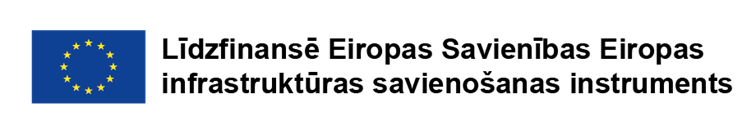 Ja Pārdevējs izmanto šo logotipu, tam jānodrošina, ka logotipa elementi netiek dalīti atsevišķi (logotips jāizmanto kā viena vienība), kā arī ap logotipu jānodrošina pietiekami daudz brīvas vietas.Ja Pārdevējs izmanto šo logotipu, tam jānodrošina, ka logotipa elementi netiek dalīti atsevišķi (logotips jāizmanto kā viena vienība), kā arī ap logotipu jānodrošina pietiekami daudz brīvas vietas.Pārdevējam ir pienākums ievērot jaunākās vizuālās identitātes prasības, ko nosaka Eiropas Savienība. Pārdevējs pats seko līdzi izmaiņām vizuālās identitātes prasībās. Līguma noslēgšanas dienā vizuālās identitātes prasības tiek publicētas šādā tīmekļa vietnē: https://ec.europa.eu/inea/connecting-europe-facility/cef-energy/beneficiaries-info-point/publicity-guidelines-logos.Pārdevējam ir pienākums ievērot jaunākās vizuālās identitātes prasības, ko nosaka Eiropas Savienība. Pārdevējs pats seko līdzi izmaiņām vizuālās identitātes prasībās. Līguma noslēgšanas dienā vizuālās identitātes prasības tiek publicētas šādā tīmekļa vietnē: https://ec.europa.eu/inea/connecting-europe-facility/cef-energy/beneficiaries-info-point/publicity-guidelines-logos.11. NEPĀRVARAMAS VARAS APSTĀKĻI11.1. Līdzēji tiek atbrīvoti no atbildības par daļēju vai pilnīgu Līgumā paredzēto jebkuru saistību neizpildi, ja šāda saistību neizpilde radusies nepārvaramu, ārkārtēja rakstura apstākļu rezultātā, kuru darbība sākusies pēc Līguma parakstīšanas un kurus Līdzēji nevarēja iepriekš paredzēt un novērst.11. NEPĀRVARAMAS VARAS APSTĀKĻI11.1. Līdzēji tiek atbrīvoti no atbildības par daļēju vai pilnīgu Līgumā paredzēto jebkuru saistību neizpildi, ja šāda saistību neizpilde radusies nepārvaramu, ārkārtēja rakstura apstākļu rezultātā, kuru darbība sākusies pēc Līguma parakstīšanas un kurus Līdzēji nevarēja iepriekš paredzēt un novērst.11.2. Pie šādiem apstākļiem pieskaitāmi – ugunsnelaime, kara darbība, epidēmija, dabas stihija, kā arī citi apstākļi, kas neiekļaujas Līdzēju iespējamās kontroles un ietekmes robežās.11.2. Pie šādiem apstākļiem pieskaitāmi – ugunsnelaime, kara darbība, epidēmija, dabas stihija, kā arī citi apstākļi, kas neiekļaujas Līdzēju iespējamās kontroles un ietekmes robežās.11.3. Par nepārvaramas varas apstākli nevar tikt atzīta apakšuzņēmēju, piegādātāju un citu iesaistīto personu saistību neizpilde, vai nesavlaicīga izpilde.11.3. Par nepārvaramas varas apstākli nevar tikt atzīta apakšuzņēmēju, piegādātāju un citu iesaistīto personu saistību neizpilde, vai nesavlaicīga izpilde.11.4. Tam Līdzējam, kas atsaucas uz nepārvaramu, ārkārtēja rakstura apstākļu darbību, 3 (trīs) kalendāro dienu laikā par tiem jāpaziņo otram Līdzējam, norādot iespējamo saistību izpildes termiņu.11.4. Tam Līdzējam, kas atsaucas uz nepārvaramu, ārkārtēja rakstura apstākļu darbību, 3 (trīs) kalendāro dienu laikā par tiem jāpaziņo otram Līdzējam, norādot iespējamo saistību izpildes termiņu.11.5. Ja nepārvaramu, ārkārtēja rakstura apstākļu dēļ Līguma izpilde aizkavējas vairāk kā par 30 (trīsdesmit) kalendārajām dienām, katram no Līdzējiem ir tiesības vienpusēji izbeigt Līgumu. Ja Līgums šādā kārtā tiek izbeigts, nevienam no Līdzējiem nav tiesību pieprasīt no otra Līdzēja zaudējumu atlīdzību.11.5. Ja nepārvaramu, ārkārtēja rakstura apstākļu dēļ Līguma izpilde aizkavējas vairāk kā par 30 (trīsdesmit) kalendārajām dienām, katram no Līdzējiem ir tiesības vienpusēji izbeigt Līgumu. Ja Līgums šādā kārtā tiek izbeigts, nevienam no Līdzējiem nav tiesību pieprasīt no otra Līdzēja zaudējumu atlīdzību.12. LĪGUMA TERMIŅŠ UN IZBEIGŠANA12.1. Līgums stājas spēkā ar dienu, kad tas ir parakstīts gan no Pircēja, gan no Pārdevēja puses, un ir spēkā līdz pilnīgai Līdzēju saistību izpildei.12. LĪGUMA TERMIŅŠ UN IZBEIGŠANA12.1. Līgums stājas spēkā ar dienu, kad tas ir parakstīts gan no Pircēja, gan no Pārdevēja puses, un ir spēkā līdz pilnīgai Līdzēju saistību izpildei.12.2. Pircējs Pasūtījumus, saskaņā ar Līguma noteikumiem, veic 24 (divdesmit četri) mēnešus no Līguma parakstīšanas dienas vai līdz brīdim, kad kopējā visu pasūtījumu summa sasniegs Līguma kopējo summu, atkarībā no tā, kurš no nosacījumiem iestāsies pirmais. 12.2. Pircējs Pasūtījumus, saskaņā ar Līguma noteikumiem, veic 24 (divdesmit četri) mēnešus no Līguma parakstīšanas dienas vai līdz brīdim, kad kopējā visu pasūtījumu summa sasniegs Līguma kopējo summu, atkarībā no tā, kurš no nosacījumiem iestāsies pirmais. 12.3. Pircējs nosūtot Pārdevējam rakstisku paziņojumu, ir tiesīgs ar paziņojuma nosūtīšanas dienu vienpusēji izbeigt šo Līgumu, šādos gadījumos:12.3. Pircējs nosūtot Pārdevējam rakstisku paziņojumu, ir tiesīgs ar paziņojuma nosūtīšanas dienu vienpusēji izbeigt šo Līgumu, šādos gadījumos:12.3.1. Pārdevējs 10 (desmit) kalendāro dienu laikā pēc attiecīgajā Pasūtījumā noteiktā piegādes termiņa beigām nav piegādājis Pircējam Preces (nav izpildījis kādu no Pasūtījumiem);12.3.1. Pārdevējs 10 (desmit) kalendāro dienu laikā pēc attiecīgajā Pasūtījumā noteiktā piegādes termiņa beigām nav piegādājis Pircējam Preces (nav izpildījis kādu no Pasūtījumiem);12.3.2. Pārdevējs nepilda kādas citas Līgumā noteiktās saistības vai pienākumus un ja Pārdevējs šādu neizpildi nav novērsis 10 (desmit) kalendāro dienu laikā pēc attiecīga rakstiska Pircēja paziņojuma saņemšanas;12.3.2. Pārdevējs nepilda kādas citas Līgumā noteiktās saistības vai pienākumus un ja Pārdevējs šādu neizpildi nav novērsis 10 (desmit) kalendāro dienu laikā pēc attiecīga rakstiska Pircēja paziņojuma saņemšanas;12.3.3. Pārdevējs pēc Preces defektu akta sastādīšanas atkārtoti piegādā Līguma (Pasūtījuma) noteikumiem neatbilstošu Preci un/vai Pārdevējs nav novērsis Preču trūkumus saskaņā ar Līguma 5.3.punktu.12.3.3. Pārdevējs pēc Preces defektu akta sastādīšanas atkārtoti piegādā Līguma (Pasūtījuma) noteikumiem neatbilstošu Preci un/vai Pārdevējs nav novērsis Preču trūkumus saskaņā ar Līguma 5.3.punktu.ir pasludināts Pārdevēja maksātnespējas process vai iestājušies citi apstākļi, kas liedz vai liegs Pārdevējam turpināt Līguma izpildi saskaņā ar Līguma noteikumiem, vai kas negatīvi ietekmē Pircēja tiesības, kuras izriet no Līguma;ir pasludināts Pārdevēja maksātnespējas process vai iestājušies citi apstākļi, kas liedz vai liegs Pārdevējam turpināt Līguma izpildi saskaņā ar Līguma noteikumiem, vai kas negatīvi ietekmē Pircēja tiesības, kuras izriet no Līguma;šajā Līgumā ir izdarīti būtiski grozījumi, kas nav pieļaujami saskaņā ar Publisko iepirkumu likuma 61. panta pirmo daļu;šajā Līgumā ir izdarīti būtiski grozījumi, kas nav pieļaujami saskaņā ar Publisko iepirkumu likuma 61. panta pirmo daļu;Līgums nav noslēgts atbilstoši iepirkuma dokumentos paredzētajiem noteikumiem, vai ir mainīti būtiski iepirkuma dokumentos iekļautā iepirkuma līguma projekta noteikumi;Līgums nav noslēgts atbilstoši iepirkuma dokumentos paredzētajiem noteikumiem, vai ir mainīti būtiski iepirkuma dokumentos iekļautā iepirkuma līguma projekta noteikumi;iepirkuma līguma slēgšanas tiesību piešķiršanas brīdī Pārdevējs bija atbilstošs kādam no Publisko iepirkumu likuma 9. panta astotās daļas 8.punktā minētajiem izslēgšanas gadījumiem un bija izslēdzams no Iepirkuma;iepirkuma līguma slēgšanas tiesību piešķiršanas brīdī Pārdevējs bija atbilstošs kādam no Publisko iepirkumu likuma 9. panta astotās daļas 8.punktā minētajiem izslēgšanas gadījumiem un bija izslēdzams no Iepirkuma;iepirkuma līguma slēgšanas tiesībām Pārdevējam nevajadzēja tikt piešķirtām Līgumā par Eiropas Savienību, Līgumā par Eiropas Savienības darbību un Publisko iepirkumu likumā paredzēto pienākumu būtiska pārkāpuma dēļ, kuru Līguma par Eiropas Savienības darbību 258.pantā noteiktajā procedūrā konstatējusi Eiropas Savienības Tiesa;iepirkuma līguma slēgšanas tiesībām Pārdevējam nevajadzēja tikt piešķirtām Līgumā par Eiropas Savienību, Līgumā par Eiropas Savienības darbību un Publisko iepirkumu likumā paredzēto pienākumu būtiska pārkāpuma dēļ, kuru Līguma par Eiropas Savienības darbību 258.pantā noteiktajā procedūrā konstatējusi Eiropas Savienības Tiesa;Pircējam nav pieejams Eiropas Savienības Infrastruktūras savienošanas instrumenta (CEF (Connecting Europe Facility)) līdzfinansējums turpmākai Preču piegādes apmaksai. Šādā gadījumā Pircējam apņemas samaksāt Pārdēvējam Līgumā paredzēto atlīdzību par Pasūtījumiem, kas saņemti līdz Līguma izbeigšanas brīdim, nemaksājot līgumsodu vai zaudējumus, kas varētu rasties Pārdēvējam šādā Līguma izbeigšanas gadījumā;Pircējam nav pieejams Eiropas Savienības Infrastruktūras savienošanas instrumenta (CEF (Connecting Europe Facility)) līdzfinansējums turpmākai Preču piegādes apmaksai. Šādā gadījumā Pircējam apņemas samaksāt Pārdēvējam Līgumā paredzēto atlīdzību par Pasūtījumiem, kas saņemti līdz Līguma izbeigšanas brīdim, nemaksājot līgumsodu vai zaudējumus, kas varētu rasties Pārdēvējam šādā Līguma izbeigšanas gadījumā;12.4.Pārdevējam ir tiesības vienpusēji izbeigt Līgumu rakstveidā brīdinot par to Pircēju vismaz 10 (desmit) darba dienas iepriekš, ja Pircējs nav Līgumā noteiktajā termiņā apmaksājis vairāk nekā divus no Pārdēvēja izrakstītajiem rēķiniem un rēķinu apmaksas neveikšanā nav vainojams Pārdevējs, un Pircējs nav novērsis pārkāpumu 10 (desmit) darba dienu laikā pēc paziņojuma saņemšanas. 12.4.Pārdevējam ir tiesības vienpusēji izbeigt Līgumu rakstveidā brīdinot par to Pircēju vismaz 10 (desmit) darba dienas iepriekš, ja Pircējs nav Līgumā noteiktajā termiņā apmaksājis vairāk nekā divus no Pārdēvēja izrakstītajiem rēķiniem un rēķinu apmaksas neveikšanā nav vainojams Pārdevējs, un Pircējs nav novērsis pārkāpumu 10 (desmit) darba dienu laikā pēc paziņojuma saņemšanas. Pircējam ir tiesības izbeigt šo līgumu 30 (trīsdesmit) dienas iepriekš rakstveidā informējot par to Pārdevēju.  Šādā gadījumā Pircējam apņemas samaksāt Pārdēvējam Līgumā paredzēto atlīdzību par Pasūtījumiem, kas saņemti līdz Līguma izbeigšanas brīdim, nemaksājot līgumsodu vai zaudējumus, kas varētu rasties Pārdēvējam šādā Līguma izbeigšanas gadījumā.Pircējam ir tiesības izbeigt šo līgumu 30 (trīsdesmit) dienas iepriekš rakstveidā informējot par to Pārdevēju.  Šādā gadījumā Pircējam apņemas samaksāt Pārdēvējam Līgumā paredzēto atlīdzību par Pasūtījumiem, kas saņemti līdz Līguma izbeigšanas brīdim, nemaksājot līgumsodu vai zaudējumus, kas varētu rasties Pārdēvējam šādā Līguma izbeigšanas gadījumā.12.6.Līgums var tikt izbeigts, Līdzējiem par to abpusēji rakstveidā vienojoties.12.6.Līgums var tikt izbeigts, Līdzējiem par to abpusēji rakstveidā vienojoties.12.7.Jebkurā Līgumā izbeigšanas gadījumā Līdzēji apņemas izpildīt visas saistības, kas radušās līdz Līguma izbeigšanas brīdim.12.7.Jebkurā Līgumā izbeigšanas gadījumā Līdzēji apņemas izpildīt visas saistības, kas radušās līdz Līguma izbeigšanas brīdim.13.PĀRBAUDES VIZĪTES PIE PĀRDĒVĒJA KLĀTIENĒ 13.PĀRBAUDES VIZĪTES PIE PĀRDĒVĒJA KLĀTIENĒ 13.1. Pircējs rakstveidā brīdinot Pārdēvēju 5 (pieci) darba dienas iepriekš, un gadījumā, kad plānots īstenot pārbaudi bez iepriekšēja brīdinājuma, iepriekš nebrīdinot Pārdēvēju, ir tiesīgs Līguma darbības laikā veikt pārbaudi pie Pārdēvēja klātienē.13.1. Pircējs rakstveidā brīdinot Pārdēvēju 5 (pieci) darba dienas iepriekš, un gadījumā, kad plānots īstenot pārbaudi bez iepriekšēja brīdinājuma, iepriekš nebrīdinot Pārdēvēju, ir tiesīgs Līguma darbības laikā veikt pārbaudi pie Pārdēvēja klātienē.13.2. Pārbaudes pie Pārdēvēja klātienē var veikt Pircēja darbinieki vai jebkura cita neatkarīga struktūra, kurai šādas tiesības deleģējis Pircējs. Visa informācija, kas iegūta pārbaužu laikā, ir uzskatāma par konfidenciālu. Pircējam jānodrošina, ka tā darbinieki un jebkuri citi pārbaudes vai revīzijas veicēji, kuriem Pircējs deleģējis tiesības veikt pārbaudes, kas attiecas uz Līguma izpildi, ievēro konfidencialitātes saistības.13.2. Pārbaudes pie Pārdēvēja klātienē var veikt Pircēja darbinieki vai jebkura cita neatkarīga struktūra, kurai šādas tiesības deleģējis Pircējs. Visa informācija, kas iegūta pārbaužu laikā, ir uzskatāma par konfidenciālu. Pircējam jānodrošina, ka tā darbinieki un jebkuri citi pārbaudes vai revīzijas veicēji, kuriem Pircējs deleģējis tiesības veikt pārbaudes, kas attiecas uz Līguma izpildi, ievēro konfidencialitātes saistības.13.3. Pārdēvējam jānodrošina, ka Pircēja darbiniekiem vai jebkurai citai neatkarīgai struktūrai, kurai Pircējs ir deleģējis tiesības veikt pārbaudes, kas attiecas uz Līguma izpildi, ir iespēja piekļūt visai nepieciešamajai informācijai un dokumentiem, kas attiecas uz Līguma izpildi, ieskaitot informācijai elektroniskā veidā, kā arī jānodrošina iespēja informāciju un dokumentus pavairot, vienlaikus pienācīgi ievērojot konfidencialitātes saistības.13.3. Pārdēvējam jānodrošina, ka Pircēja darbiniekiem vai jebkurai citai neatkarīgai struktūrai, kurai Pircējs ir deleģējis tiesības veikt pārbaudes, kas attiecas uz Līguma izpildi, ir iespēja piekļūt visai nepieciešamajai informācijai un dokumentiem, kas attiecas uz Līguma izpildi, ieskaitot informācijai elektroniskā veidā, kā arī jānodrošina iespēja informāciju un dokumentus pavairot, vienlaikus pienācīgi ievērojot konfidencialitātes saistības.13.4.Saskaņā ar Padomes 1996. gada 11. novembra Regulu (Euratom, EK) Nr. 2185/96 par klātienes pārbaudēm un apskatēm, ko Komisija veic, lai aizsargātu Eiropas Kopienu finanšu intereses pret krāpšanu un citām nelikumībām, un Regulu (ES) Nr. 883/2013 par izmeklēšanu, ko veic Eiropas Birojs krāpšanas apkarošanai (OLAF), OLAF var veikt arī pārbaudes uz vietas un pārbaudes saskaņā ar procedūrām, kas noteiktas ar Eiropas Savienības tiesību aktiem Eiropas Savienības finansiālo interešu aizsardzībai pret krāpšanu un citām nelikumībām. OLAF veiktās izmeklēšanas konstatējumu rezultātā var tikt sākts kriminālprocess valsts tiesību aktos noteiktajā kārtībā.13.4.Saskaņā ar Padomes 1996. gada 11. novembra Regulu (Euratom, EK) Nr. 2185/96 par klātienes pārbaudēm un apskatēm, ko Komisija veic, lai aizsargātu Eiropas Kopienu finanšu intereses pret krāpšanu un citām nelikumībām, un Regulu (ES) Nr. 883/2013 par izmeklēšanu, ko veic Eiropas Birojs krāpšanas apkarošanai (OLAF), OLAF var veikt arī pārbaudes uz vietas un pārbaudes saskaņā ar procedūrām, kas noteiktas ar Eiropas Savienības tiesību aktiem Eiropas Savienības finansiālo interešu aizsardzībai pret krāpšanu un citām nelikumībām. OLAF veiktās izmeklēšanas konstatējumu rezultātā var tikt sākts kriminālprocess valsts tiesību aktos noteiktajā kārtībā.14. CITI NOTEIKUMI14.1. Līdzēji apliecina, ka tiem ir attiecīgās pilnvaras, lai slēgtu šo Līgumu un uzņemtos tajā noteiktās saistības, kā arī iespējas veikt Līgumā noteikto pienākumu izpildi.14. CITI NOTEIKUMI14.1. Līdzēji apliecina, ka tiem ir attiecīgās pilnvaras, lai slēgtu šo Līgumu un uzņemtos tajā noteiktās saistības, kā arī iespējas veikt Līgumā noteikto pienākumu izpildi.14.2. Līdzēji ievēro no otra Līdzēja saņemtās informācijas konfidencialitāti, neizpauž šādu informāciju trešajām personām, izņemot Latvijas Republikā spēkā esošajos normatīvajos aktos noteiktajos gadījumos un kārtībā. Konfidencialitātes nosacījums attiecas uz informāciju, kas Līdzējiem kļuvusi pieejama Līguma izpildes gaitā, tai skaitā rakstisku informāciju, mutisku informāciju, elektronisku informāciju un uz jebkuru citu informāciju, neatkarīgi no informācijas nodrošināšanas veida, laika un vietas.  14.2. Līdzēji ievēro no otra Līdzēja saņemtās informācijas konfidencialitāti, neizpauž šādu informāciju trešajām personām, izņemot Latvijas Republikā spēkā esošajos normatīvajos aktos noteiktajos gadījumos un kārtībā. Konfidencialitātes nosacījums attiecas uz informāciju, kas Līdzējiem kļuvusi pieejama Līguma izpildes gaitā, tai skaitā rakstisku informāciju, mutisku informāciju, elektronisku informāciju un uz jebkuru citu informāciju, neatkarīgi no informācijas nodrošināšanas veida, laika un vietas.  14.3. Līguma darbības laikā, Līdzējiem abpusēji vienojoties, var tikt veikti Līguma grozījumi Publisko iepirkumu likuma 61.pantā noteiktajos gadījumos un kārtībā. Jebkuras izmaiņas vai papildinājumi Līgumā jānoformē rakstiski un jāparaksta abiem Līdzējiem. Šādas izmaiņas un papildinājumi ar to parakstīšanas brīdi kļūst par Līguma neatņemamu sastāvdaļu.14.3. Līguma darbības laikā, Līdzējiem abpusēji vienojoties, var tikt veikti Līguma grozījumi Publisko iepirkumu likuma 61.pantā noteiktajos gadījumos un kārtībā. Jebkuras izmaiņas vai papildinājumi Līgumā jānoformē rakstiski un jāparaksta abiem Līdzējiem. Šādas izmaiņas un papildinājumi ar to parakstīšanas brīdi kļūst par Līguma neatņemamu sastāvdaļu.14.4. Jautājumi, kas nav atrunāti Līgumā, tiek risināti saskaņā ar spēkā esošajiem Latvijas Republikas normatīvajiem aktiem.14.4. Jautājumi, kas nav atrunāti Līgumā, tiek risināti saskaņā ar spēkā esošajiem Latvijas Republikas normatīvajiem aktiem.14.5. Jebkuru strīdu, kas rodas izriet vai ir saistīts ar Līguma izpildi Līdzēji mēģinās atrisināt sarunu vai vienošanās ceļā. Ja strīdus neizdodas atrisināt sarunu vai vienošanās ceļā 30 (trīsdesmit) dienu laikā, tas tiks dots izskatīšanai tiesā Latvijas Republikas normatīvajos aktos noteiktajā kārtībā Latvijas Republikas tiesā.14.5. Jebkuru strīdu, kas rodas izriet vai ir saistīts ar Līguma izpildi Līdzēji mēģinās atrisināt sarunu vai vienošanās ceļā. Ja strīdus neizdodas atrisināt sarunu vai vienošanās ceļā 30 (trīsdesmit) dienu laikā, tas tiks dots izskatīšanai tiesā Latvijas Republikas normatīvajos aktos noteiktajā kārtībā Latvijas Republikas tiesā.14.6. Visas Līdzēju sarunas, vienošanās, sarakste un citas darbības, attiecībā uz Līguma noslēgšanu un Līguma priekšmetu, kas veiktas pirms Līguma noslēgšanas, zaudē juridisko spēku pēc Līguma parakstīšanas. Šis nosacījums neattiecas uz visu Iepirkuma dokumentāciju un Pārdevēja (Pretendenta) iesniegto piedāvājumu.14.6. Visas Līdzēju sarunas, vienošanās, sarakste un citas darbības, attiecībā uz Līguma noslēgšanu un Līguma priekšmetu, kas veiktas pirms Līguma noslēgšanas, zaudē juridisko spēku pēc Līguma parakstīšanas. Šis nosacījums neattiecas uz visu Iepirkuma dokumentāciju un Pārdevēja (Pretendenta) iesniegto piedāvājumu.14.7. Kādam no Līguma noteikumiem zaudējot spēku normatīvo aktu izmaiņu gadījumā, Līgums nezaudē spēku tā pārējos punktos un šādā gadījumā Līdzējiem ir pienākums piemērot Līgumā spēkā esošās normatīvo aktu prasības.14.7. Kādam no Līguma noteikumiem zaudējot spēku normatīvo aktu izmaiņu gadījumā, Līgums nezaudē spēku tā pārējos punktos un šādā gadījumā Līdzējiem ir pienākums piemērot Līgumā spēkā esošās normatīvo aktu prasības.14.8. Par Līgumā izpildei būtisko rekvizītu (juridiskais statuss, atrašanās vieta u.c.) maiņu Līdzēji nekavējoties informē viens otru.14.8. Par Līgumā izpildei būtisko rekvizītu (juridiskais statuss, atrašanās vieta u.c.) maiņu Līdzēji nekavējoties informē viens otru.14.9. Līgums parakstīts 2 (divi) eksemplāros, katrs uz [●]lapām, pa vienam eksemplāram katram Līdzējam. Līgumam ir 4 pielikumi uz [●]lapām. 14.9. Līgums parakstīts 2 (divi) eksemplāros, katrs uz [●]lapām, pa vienam eksemplāram katram Līdzējam. Līgumam ir 4 pielikumi uz [●]lapām. 15. LĪGUMA PIELIKUMI1. pielikums -Tehniskā specifikācija;2. pielikums -Tehniskais /Finanšu piedāvājums;3. pielikums - Pasūtījuma forma;4. pielikums - Piegādātāja deklarācija.15. LĪGUMA PIELIKUMI1. pielikums -Tehniskā specifikācija;2. pielikums -Tehniskais /Finanšu piedāvājums;3. pielikums - Pasūtījuma forma;4. pielikums - Piegādātāja deklarācija.16. LĪDZĒJU REKVIZĪTI UN PARAKSTI16. LĪDZĒJU REKVIZĪTI UN PARAKSTIPircējs:RB Rail ASPārdevējs:[•] [•]_______________[•]_______________________Nr.PrecePreces cena vienības (bez PVN)DaudzumsPreču piegādes vieta/cenaPreces piegādes termiņšPreču piegādesīpašie (citi) noteikumi/ Summa EUR, bez PVNKopējā summa bez PVNKopējā summa bez PVNKopējā summa bez PVNKopējā summa bez PVNKopējā summa bez PVNKopējā summa bez PVNKopējā summa bez PVN (ar atlaidi)*Kopējā summa bez PVN (ar atlaidi)*Kopējā summa bez PVN (ar atlaidi)*Kopējā summa bez PVN (ar atlaidi)*Kopējā summa bez PVN (ar atlaidi)*Kopējā summa bez PVN (ar atlaidi)*pielikumsPie Līguma Nr.___PIEGĀDĀTĀJA DeKLARĀCIJAEs, apakšā parakstījies [●], reģ. Nr. [●] pilnvarotais pārstāvis apņemos:Bez jebkādas diskriminācijas ievērot darbinieku tiesības brīvi organizēt, veicināt un aizstāvēt savas intereses un vadīt kopīgas sarunas, kā arī pasargāt attiecīgos darbiniekus no jebkādas darbības vai cita veida diskriminācijām, kas saistītas ar darbinieku tiesībām dibināt, darboties arodbiedrībās un slēgt koplīgumus;Neizmantot jebkādas formas piespiedu vai obligāto darbu, tai skaitā, bet ne tikai, nenodarbināt cilvēkus pret viņu pašu gribu, kā arī nepieprasīt ‘depozītu’ iemaksu vai personu apliecinošus dokumentus, uzsākot darba tiesiskās attiecības;Nenodarbināt: (a) bērnus vecumā līdz 15 gadiem vai vecākus jauniešus, ja to vecums nesasniedz valsts vai valstu, kur pilnīgi vai daļēji tiek izpildīts līgums, normatīvajos aktos noteikto minimālo nodarbinātības vecumu vai vecumu, līdz kuram valstī vai valstīs noteikta obligātā izglītība, attiecīgi, kurš nosaka lielāku vecumu; (b) personas, kuras ir jaunākas par 18 gadiem, lai izpildītu darbu, kas pēc rakstura un apstākļiem, kuros darbs tiek izpildīts, kaitēs šo personu veselībai, drošībai vai tikumiem;Nodrošināt vienlīdzīgas iespējas un attieksmi attiecībā uz nodarbinātību un profesiju un bez jebkādas diskriminācijas – neatkarīgi no personas rases, ādas krāsas, dzimuma, reliģiskās vai politiskās pārliecības, nacionālās vai sociālās izcelsmes vai citu valstu vai valstu, kur pilnīgi vai daļēji tiek izpildīts līgums, normatīvajos aktos minēto iemeslu dēļ;Regulāri, nepārsniedzot viena mēneša intervālu, izmaksāt attiecīgajiem darbiniekiem pilnu darba algu, tiešā un likumiskā veidā; uzturēt atbilstošu šo maksājumu uzskaiti. Atskaitījumi no algas tiks veikti saskaņā ar nosacījumiem un apjomu, kas paredzēti piemērojamos tiesību aktos, regulās vai koplīgumos, un attiecīgie darbinieki tiks informēti par šiem atskaitījumiem katra maksājuma laikā. Darba algām, darba laikam un citiem darba nosacījumiem jābūt vienlīdz labvēlīgiem kā labākajiem vietējiem apstākļiem (piemēram, nosacījumi, kas iekļauti (i) koplīgumos, kas attiecas uz lielāko daļu darba devēju un darba ņēmēju; (ii) šķīrējtiesas lēmumos; vai (iii) piemērojamos normatīvajos aktos vai regulās), kas attiecināmi uz tās pašas industrijas vai nozares līdzīga rakstura darbu jomā, kurā tiek izpildīts darbs;Nodrošināt, ka: (a) darba vietas, tehnika, aprīkojums un piegādātāja kontrolē esošie procesi ir droši un nerada riskus veselībai; (b) ķīmiskās, fiziskās un bioloģiskās vielas un līdzekļi, kas atrodas piegādātāja kontrolē nerada riskus veselībai, un tiek piemēroti atbilstoši drošības pasākumi; un (c) kur nepieciešams, tiek nodrošināti piemēroti aizsargtērpi un aizsarglīdzekļi, lai novērstu negadījumu riskus un nelabvēlīgu ietekmi uz veselību;Atbalstīt un respektēt starptautiski atzītās cilvēktiesības un neiesaistīties cilvēktiesību pārkāpumos;Radīt un uzturēt vidi, kurā pret visiem darbiniekiem izturas ar cieņu un respektu, un nepielietot nekādus vardarbības, seksuālās ekspluatācijas vai izmantošanas draudus, nekādas verbālās vai psiholoģiskās uzmākšanās vai ļaunprātīgu izmantošanu. Ne barga vai necilvēcīga attieksme, ne ietekmēšana vai miesas sodi, kā arī jebkāda veida draudi par šādām darbībām, netiks tolerēti;Pielietot efektīvu vides politiku un ievērot spēkā esošos tiesību aktus un regulas attiecībā uz vides aizsardzību, kad vien iespējams, atbalstīt piesardzīgu pieeju vides jautājumos, uzsākt iniciatīvas, lai veicinātu lielāku atbildību par vidi un videi draudzīgu tehnoloģiju izplatību, kas sekmēs pareizu aprites cikla praksi;Identificēt un uzraudzīt ķīmiskos un citus materiālus, kas apdraudētu vidi noplūdes gadījumā, lai nodrošinātu drošu apstrādi, kustību, uzglabāšanu, pārstrādi vai atkārtotu izmantošanu un atbrīvošanos no tiem;Pirms atbrīvošanās no notekūdeņiem, kā arī saimnieciskās darbības un rūpniecisko procesu rezultātā iegūtajiem un sanitāro iekārtu radītajiem cietajiem atkritumiem, tos uzraudzīt, kontrolēt un attiecīgi apstrādāt;Pirms atbrīvošanās no gaistošajām organisko savienojumu, aerosolu, korodantu, daļiņu, ozona slāņa noārdošajām un saimniecisko darbību rezultātā iegūto sadedzināšanas blakusproduktu emisijām, tās uzraudzīt, kontrolēt un attiecīgi apstrādāt;Visu veidu atkritumus, ieskaitot ūdens un enerģijas atkritumus, samazināt vai izskaust tos to pirmavotā vai arī pielietojot tādas darbības kā ražošanas, apkopes un iekārtu procesu pārveidošanu, materiālu substitūciju, saglabāšanu, pārstrādāšanu un atkārtotu izmantošanu;Ievērot augstākos morāles un ētikas standartus, ievērot vietējos tiesību aktus un neiesaistīties nekāda veida korupcijā, tajā skaitā, bet ne tikai, izspiešanā, krāpšanā vai kukuļošanā;Darīt zināmu (a) jebkuru situāciju, kas var izrādīties interešu konflikts, tajā skaitā, bet ne tikai, ja kāds Piegādātājs vai ar Piegādātāju saistīts uzņēmums ir veicis ieteikumus Labuma Guvējam vai Īstenošanas struktūrai vai kādā citā veidā bijis iesaistīts iepirkuma procesa sagatavošanā; un (b) ja kāds Labuma Guvēju vai Īstenošanas struktūru pārstāvis, profesionālis līgumattiecībās ar Labuma Guvēju vai Īstenošanas struktūru vai apakšuzņēmējs ir jebkādā veidā tieši vai netieši ieinteresēts Piegādātāja saimnieciskajā darbībā vai tam ir jebkāda veida ekonomiskās saiknes ar Piegādātāju;Nepiedāvāt Labuma Guvēju vai Īstenošanas struktūru darbiniekiem nekāda veida labumus, piemēram, bezmaksas preces vai pakalpojumus, darba vai ieņēmumu gūšanas iespējas ar mērķi veicināt Piegādātāja uzņēmējdarbību ar Labuma Guvējiem vai Īstenošanas struktūrām;Atturēties no iespējamas darba vietas piedāvāšanas tā brīža Labuma Guvēju vai Īstenošanas struktūru darbiniekiem, kā arī bijušajiem Labuma Guvēju vai Īstenošanas struktūru darbiniekiem, kas piedalījās iepirkuma procesā un uz kuriem saskaņā ar tiesību aktiem attiecas juridiski ierobežojumi materiālu labumu gūšanai vai darba tiesisko attiecību dibināšanai ar kādu no Piegādātājiem, kas piedalījies kāda iepirkuma procesā vai uz kuru attiecas līdzīgi attiecināmos normatīvajos aktos noteiktie ierobežojumi, attiecināmajos normatīvajos aktos noteiktajos termiņos;Veicināt, ka mani iespējamie uzņēmējdarbības partneri pieņem šajā Piegādātāja Deklarācijā uzskaitītos principus, un sekmēt, ka mani piegādātāji īsteno šajā Piegādātāja Deklarācijā uzskaitītos principus;Neiepirkt preces, darbus un pakalpojumus no citiem Piegādātājiem:kuri vai kuru Valdes locekļi vai Padomes locekļi vai Piegādātāja iepirkumu veicēji vai cita persona, kas tiesīga pārstāvēt Piegādātāju darbībās ar apakšuzņēmējiem, ir vainojami, kādā no sekojošajiem noziegumiem un sodīti ar prokurora lēmumu vai tiesas spriedumu, kas ir stājies spēkā, kļuvis neapstrīdams un nepārsūdzams:kukuļu ņemšanā, kukuļu došanā, kukuļu piesavināšanā, kukuļošanas starpniecībā, aizliegta labuma gūšanu vai komerciālā uzpirkšanā, noziedzīgu organizāciju vadīšanā;krāpšanā, piesavināšanās, noziedzīgi iegūtu naudas līdzekļu legalizēšanā, cilvēku tirdzniecībā;izvairīšanās no nodokļu un līdzīgu samaksu maksāšanas;terorismā, terorisma finansēšanā, aicinājumā uz terorismu, terorisma draudu izteikšanā vai personu vervēšanā un apmācībā terora aktu veikšanā; kuri, ar kompetentas iestādes lēmumu vai tiesas spriedumu, kas ir stājies spēkā, kļuvis neapstrīdams un nepārsūdzams, ir vainojami darba tiesību pārkāpumā: nodarbinot vienu vai vairākus pilsoņus, kas nav Eiropas Savienības dalībvalstu pilsoņi un kas nelikumīgi uzturas Eiropas Savienības dalībvalsts teritorijā;ii.   nodarbinot vienu personu bez rakstveidā noslēgta darba līguma, piemērojamajos normatīvajos aktos un regulās norādītajā laika periodā neiesniedzot par attiecīgo personu informatīvu deklarāciju, kas jāiesniedz par personām, kas uzsāk darbu; kuri ar kompetentas iestādes lēmumu vai tiesas spriedumu, kas ir stājies spēkā, kļuvis neapstrīdams un nepārsūdzams, ir vainojami konkurences tiesību pārkāpumā par vertikālu vienošanos, kā mērķis ir ierobežot pircēja iespējas noteikt tālākpārdošanas cenas, vai horizontālu karteļa vienošanos, izņemot, kad atbildīgā iestāde, kurai jānosaka konkurences tiesību pārkāpuma esamību, ir kandidātu vai pretendentu atbrīvojusi no vai samazinājusi soda naudu iecietības programmas ietvaros;kuriem ir pasludināts maksātnespējas process (izņemot gadījumu, kad maksātnespējas procesā tiek piemērots uz parādnieka maksātspējas atjaunošanu vērsts pasākumu kopums; tādā gadījumā es izvērtēšu attiecīgā Piegādātāja iespēju piedalīties iepirkumā), kuru saimnieciskā darbībā ir apturēta vai kuram ir uzsākta bankrota procedūra vai kurš tiek likvidēts;Kuram valstī, kurā tiek rīkots iepirkums vai Piegādātājs ir reģistrēts vai ir pastāvīgā dzīvesvieta, ir nodokļu parādi, tai skaitā valsts sociālās apdrošināšanas obligāto iemaksu parādi, kas kopsummā attiecīgajā valstīm pārsniedz parāda slieksni, kāds noteikts attiecīgās valsts publisko iepirkumu normatīvajos aktos.